Информация о развитии рынка трудаЛенинградской области в МАЕ 2016 года	В мае 2016 года удалось обеспечить не только стабильность в развитии рынка труда Ленинградской области, но и снижение безработицы. К концу месяца наблюдалось сокращение: численности безработных граждан, зарегистрированных   в службе занятости населения, уровня регистрируемой безработицы при увеличении спроса на рабочую силу.В мае текущего года гражданами, обратившимися в службу занятости населения, подано 7649 заявлений о предоставлении государственных услуг (далее - госуслуга) (таблица 1).Обратились за госуслугой по: - содействию в поиске подходящей работы – 2747 человек; - профессиональной ориентации – 837 человек; - информированию о положении на рынке труда – 2808 человек                               и 291 работодатель.Безработными признаны 872 человека (таблица 4), которым назначена социальная выплата в виде пособия по безработице (таблица 5).В течение мая с регистрационного учета сняты по различным причинам 2228 человек, обратившихся в целях поиска подходящей работы, в т.ч. 1144 безработных гражданина.При содействии службы занятости населения: - трудоустроено 1252 человека, из них: 734 человека (58,6%) в период 
до признания их безработными (таблица 6); - приступили к профессиональному обучению 125 безработных гражданина;- на досрочную пенсию направлено 9 безработных граждан.В январе-мае 2016 года служба занятости населения работала:- с 30888 гражданами, подавшими заявление о предоставлении госуслуг,          из них каждый третий гражданин обратился за содействием в поиске подходящей работы - 10500 человек.При содействии службы занятости населения за 5 месяцев 2016 года:- трудоустроено на все виды работ 4696 человек (из них: на общественные работы – 557 человек), в т.ч. 2427 человек (51,7%) без присвоения статуса «безработный»;- эффективность трудоустройства граждан (отношение трудоустроенных граждан к ищущим работу гражданам) – 44,7%.В январе-мае 2016 года:- получили госуслугу по профориентации 7813 граждан;- приступили к профессиональному обучению 1035 безработных граждан;- на досрочную пенсию направлены 43 безработных гражданина;- пособие по безработице назначено 5147 безработным гражданам.Спрос на рабочую силуВ мае 2016 года работодателями в службу занятости населения заявлено 6518 новых вакансий, что на 1900 вакансий больше, чем в апреле 2016 года. По различным причинам в течение месяца снято 3023 вакансии, включая вакансии, на которые состоялось трудоустройство ищущих работу и безработных граждан.С учетом движения вакансий, на 1 июня 2016 года количество вакансий, заявленных работодателями в службу занятости населения, составило 18025 единиц, что на 3495 вакансий больше, чем в начале мае 2016 года.Вакансии распределились следующим образом: от 86 единиц                               (0,5% от текущего спроса на рабочую силу) в Лодейнопольском муниципальном районе до 2653 единиц (14,7%) во Всеволожском муниципальном районе. Информацию о свободных рабочих местах предоставили 1533 работодателя 
по 893 наименованиям профессий и специальностей.В экономике региона сохранялась высокая потребность в рабочих кадрах.
Для трудоустройства рабочих в начале июня 2016 года предлагались                         12851 вакансия (71,3%), для инженерно-технических работников и служащих –              5174 вакансии (28,7%).Среди всех отраслей экономики, наибольшую потребность в кадрах испытывала сфера «обрабатывающие производства» – 3516 вакансий (19,5%                 от общего числа вакансий – 18025 единиц), далее по видам экономической деятельности:строительство – 3132 вакансии (17,4%);государственное управление и обеспечение военной безопасности –                      2345 вакансий (13%);здравоохранение и предоставление социальных услуг – 1543 вакансии (8,6%);оптовая и розничная торговля, ремонт автотранспортных средств – 1478 вакансий (8,2%); образование – 1222 вакансии (6,8%);операции с недвижимым имуществом, аренда и предоставление услуг – 1121 вакансия (6,2%);транспорт и связь – 929 вакансий (5,2%);сельское хозяйство, охота и лесное хозяйство – 922 вакансии (5,1%);предоставление прочих коммунальных, социальных и персональных услуг – 571 вакансия (3,2%);добыча полезных ископаемых – 404 вакансии (2,2%);гостиницы и рестораны – 391 вакансия (2,2%);финансовая деятельность – 244 вакансии (1,3%);производство и распределение электроэнергии газа и воды – 203 вакансии (1,1%) и т.д.Текущий спрос на рабочую силу по сравнению с началом мая увеличился             в следующих сферах деятельности:- строительство – на 1339 единиц;- образование – на 681 единицу;- государственное управление и обеспечение военной безопасности –
на 643 единицы;- предоставление прочих коммунальных, социальных и персональных услуг – на 305 единиц;- оптовая и розничная торговля, ремонт автотранспортных средств – 
на 252 единицы; - добыча полезных ископаемых – на 175 единиц;- обрабатывающие производства – на 98 единиц;- транспорт и связь – на 73 единицы;- операции с недвижимым имуществом, аренда и предоставление услуг – на 30 единиц;- производство и распределение электроэнергии газа и воды – на 11 единиц 
и т.д.Спрос на рабочую силу сократился в следующих сферах деятельности:- сельское хозяйство, охота и лесное хозяйство – на 58 единиц;- здравоохранение и предоставление социальных услуг – на 36 единиц и т.д. По 20 наименованиям наиболее востребованных рабочих профессий количество заявленных вакансий – 5195 единиц (28,8% от текущего спроса                    на рабочую силу). Предложение рабочей силы по этой группе профессий в 3,1 раза меньше спроса. По 20 наименованиям наиболее востребованных должностей инженерно-технических работников и служащих количество заявленных вакансий – 3785 единиц (21% от текущего спроса на рабочую силу). Предложение рабочей силы          по этой группе профессий в 3,7 раза меньше спроса.Сохранялась высокая потребность в неквалифицированных рабочих. Потребность по 20 наиболее востребованным профессиям этой группы –                     4244 вакансии (23,5% от текущего спроса на рабочую силу). Предложение рабочей силы по этой группе профессий в 4,8 раза меньше спроса.На 1 июня 2016 года напряженность на рынке труда в среднем 
по Ленинградской области сократилась и составила 0,3 незанятых граждан на одну вакансию.По территориям самый низкий показатель напряженности в Кингисеппском муниципальном районе и Сосновоборском городском округе - 0,1 незанятых граждан на одну вакансию. Наиболее высокий в Лодейнопольском муниципальном районе – 2,6 незанятых граждан на одну вакансию (таблица 3). Численность безработных гражданПо сравнению с началом мая 2016 года число безработных граждан:- сократилось в Бокситогорском, Волховском, Всеволожском, Выборгском, Гатчинском, Кингисеппском, Киришском, Кировском, Лодейнопольском, Ломоносовском, Подпорожском, Приозерском, Сланцевском, Тихвинском, Тосненском муниципальных районах и Сосновоборском городском округе;- незначительно увеличилось в Волосовском муниципальном районе                      (на 27 человек), Лужском муниципальном районе (на 3 человека).В моногородах численность безработных граждан к началу июня 2016 года: - увеличилась в г. Пикалево – до 118 человек (на 2 человека);- сократилась в г. Сланцы – до 279 человек (на 23 человека), в г. Сясьстрой –   до 70 человек (на 13 человек) (таблица 4.1).Состав безработных гражданВ общей численности безработных граждан, состоявших на учете в службе занятости населения, в начале июня 2016 года (4402 человека):- осуществлявших трудовую деятельность – 4168 человек (94,7%), из них:
по причинам прекращения трудовой деятельности:- уволенные по собственному желанию – 2175 человек (52,2%);- уволенные по соглашению сторон – 375 человек (9%);- уволенные в связи с ликвидацией организации, либо прекращением деятельности индивидуальным предпринимателем – 974 человека (23,4%);- уволенные с государственной службы – 83 человека (2%).по профессионально-квалификационному составу:- работавшие по профессии рабочего – 2547 человек (61,1%);- работавшие на должности служащего – 1621 человек (38,9%);Из 4402 безработных граждан:по возрасту:- 16-17 лет – 12 человек (0,3%);- 18-19 лет – 107 человек (2,4%);- 20-24 года – 246 человек (5,6%);- 25-29 лет – 407 человек (9,3%);- 30-49 лет – 2189 человек (49,7%);- 50 лет и старше – 1441 человек (32,7%);по образованию:- высшее образование – 1125 человек (25,6%);- среднее проф. образование – 2010 человек (45,7%);- среднее общее образование – 753 человека (17,1%);- основное общее образование – 472 человека (10,7%);- не имеющие основного общего образования – 42 человека (0,9%);по отдельным категориям граждан:- родителей, имеющих несовершеннолетних детей, всего – 1012 человек (23%);- инвалидов – 628 человек (14,3%);- граждан предпенсионного возраста - 553 человека (12,6%);- граждан, стремящихся возобновить трудовую деятельность после длительного перерыва (более одного года), – 505 человек (11,5%);- граждан, впервые ищущих работу (ранее не работавших), – 234 человека (5,3%).Уровень регистрируемой безработицыНа 1 июня 2016 года уровень регистрируемой безработицы 
в Ленинградской области имел значение 0,45% (в начале января 2016 года – 0,46%;
в начале июня 2015 года – 0,45%) (таблица 4).При среднеобластном уровне регистрируемой безработицы в начале июня                 2016 года – 0,45%, по территориям этот показатель имел значение: от 0,19% 
во Всеволожском муниципальном районе до 1,44% в Сланцевском муниципальном районе.По сравнению с началом июня 2016 года уровень регистрируемой безработицы:- сократился в Бокситогорском, Всеволожском, Выборгском, Гатчинском, Кингисеппском, Киришском, Кировском, Лодейнопольском, Ломоносовском, Подпорожском, Приозерском, Сланцевском, Тихвинском, Тосненском муниципальных районах и Сосновоборском городском округе;- не изменился в Волховском  муниципальном районе;- незначительно увеличился в  Волосовском,  Лужском муниципальных районах.Ленинградская область продолжает входить в ограниченное число субъектов Российской Федерации, имеющих наименьшее значение уровня регистрируемой безработицы. Социальное партнерство в сфере трудаНа 1 июня 2016 года в Ленинградской области действовали                                 1506 уведомительно зарегистрированных коллективных договоров, которыми охвачено 216,5 тыс. работающих граждан.Государственное управление охраной трудаВ мае специалисты отдела охраны труда и социального партнёрства комитета                 по труду и занятости населения Ленинградской области (далее – комитет) спланировали, организовали, провели и приняли активное участие в следующих мероприятиях:- заседание межведомственной комиссии  Ленинградской области по безопасности дорожного движения  (19 мая, присутствовало 37 человек);           - заседание Волховского городского суда по вопросу специальной оценке условий труда на рабочем месте медицинского работника ГБУЗ ЛО «Волховская стоматологическая поликлинника» Волховского муниципального района               Ленинградской области  (17 мая);           - проведение XIV Международного форума по промышленной безопасности                  (26 мая, присутствовало 62 человека);Подготовлена аналитическая информация «О состоянии охраны труда               в организациях Ленинградской области в 1 квартале 2016 года».Проводился мониторинг данных по организации условий и охраны труда         и по результатам специальной оценки условий труда за 2015 год  и 1 квартал               2016 года в организациях Выборгского муниципального района Ленинградской области при подготовке к заседанию Ленинградской областной межведомственной комиссии по охране труда (12 организаций запрошено). Проведены 3 государственных экспертизы условий труда на 246 рабочих местах, с числом работающих – 454 человека, в том числе:- в целях оценки качества проведения специальной оценки условий труда       на 4 рабочих местах, с числом работающих – 15 человек;- в целях оценки правильности предоставления работникам гарантий                 и компенсаций на 243 рабочих местах, с числом работающих – 439 человек.Организовано участие представителей комитета и администраций муниципальных районов в работе комиссий по расследованию несчастных случаев  в 11 организациях Ленинградской области, из них: со смертельным исходом –           в 5 организациях, с тяжелым исходом – в 6 организациях региона.Справочно:По данным Петростата в среднем за февраль – апрель 2016 года                                 в Ленинградской области уровень безработицы (по методологии МОТ) – 5,1%, численность безработных – 49,2 тыс. человек.Средняя заработная плата по Ленинградской области в марте 2016 года              (по последним данным Петростата) – 34922 руб.Средний размер пособия по безработице в мае 2016 года – 3523,87 руб.Величина прожиточного минимума для трудоспособного населения 
за 1 квартал  2016 года – 9407 руб. Размер минимальной заработной платы в Ленинградской области с 1 сентября 2015 года – 7800 руб.ЧИСЛЕННОСТЬ ГРАЖДАН, ОБРАТИВШИХСЯ ЗА ПРЕДОСТАВЛЕНИЕМ ГОСУДАРСТВЕННЫХ УСЛУГ    Таблица 1ИНФОРМАЦИЯ ПО МОНОГОРОДАМ ЛЕНИНГРАДСКОЙ ОБЛАСТИТаблица 4.1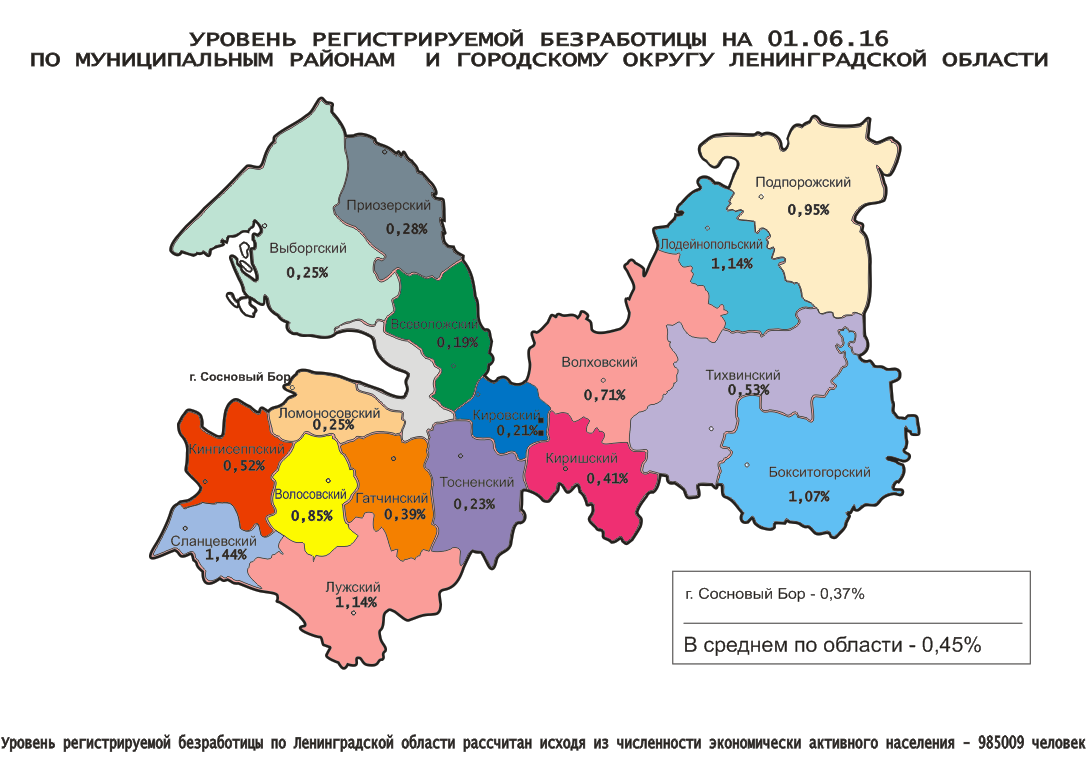 Комитет по труду и занятости населения Ленинградской области. Сектор анализа рынка труда, информации и программ занятостиСанкт-Петербург, Трамвайный пр., д.12, корп.2. Телефон: (812) 753-76-55, факс: (812) 753-70-40. Эл. почта: ktzn_lo@lenreg.ru.Сайт Комитета по труду и занятости населения Ленинградской области: www.job.lenobl.ru Сайт Роструда: www.rostrud.info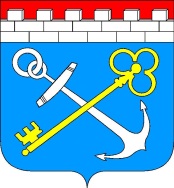 АДМИНИСТРАЦИЯ ЛЕНИНГРАДСКОЙ ОБЛАСТИКОМИТЕТ ПО ТРУДУ И ЗАНЯТОСТИ НАСЕЛЕНИЯ ЛЕНИНГРАДСКОЙ ОБЛАСТИИ Н Ф О Р М А Ц И Яо развитии рынка трудаЛенинградской областив мае 2016 года2016слесарь – 727плотник – 268тракторист – 114водитель – 653стропальщик – 232станочник – 97швея – 469сварщик – 228токарь – 76оператор – 404электрик, электромонтер – 223электромонтажник – 58монтажник – 391каменщик – 192фрезеровщик – 46продавец – 356повар – 171столяр – 41машинист – 309маляр, штукатур – 140врач – 672фельдшер – 170бухгалтер – 54инженер – 621полицейский (следователь) – 166технолог – 53военнослужащий – 430педагог (преподаватель, учитель) – 147воспитатель – 50медицинская сестра – 413механик – 99инспектор – 34агент – 212менеджер – 76администратор – 34техник – 209кассир – 69экономист – 24мастер – 195охранник – 57рабочие (включая подсобных рабочих, кухонных рабочих, дорожных рабочих, рабочих) – 2703рабочие (включая подсобных рабочих, кухонных рабочих, дорожных рабочих, рабочих) – 2703рабочие (включая подсобных рабочих, кухонных рабочих, дорожных рабочих, рабочих) – 2703уборщик – 397кладовщик – 72сторож (вахтер) – 17стрелок – 382дворник – 58почтальон – 15укладчик (упаковщик) – 132овощевод – 53фасовщица – 14грузчик – 115мойщик – 38помощник воспитателя – 10монтер (пути) – 113животновод – 29сортировщик – 75санитар – 21Ниже среднеобластного 
(менее 0,45%)Ниже среднеобластного 
(менее 0,45%)Ниже среднеобластного 
(менее 0,45%)Выше среднеобластного (более 0,45%)Выше среднеобластного (более 0,45%)Выше среднеобластного (более 0,45%)Выше среднеобластного (более 0,45%)Выше среднеобластного (более 0,45%)Выше среднеобластного (более 0,45%)от 0,45% до 1%от 0,45% до 1%от 0,45% до 1%более 1% более 1% более 1% №п/пМуниципальныерайоны,городской округУровеньрег. без-работицы, %№п/пМуниципальныерайоны,городской округУровеньрег. без-работицы, %№п/пМуниципальныерайоны,городской округУровеньрег. без-работицы, %1.Всеволожский0,191.Кингисеппский0,521.Сланцевский1,442.Кировский0,212.Тихвинский0,532.Лодейнопольский1,143.Тосненский0,233.Волховский0,713.Лужский1,144.Ломоносовский0,254.Волосовский0,854.Бокситогорский 1,075.Выборгский0,255.Подпорожский0,956.Приозерский0,287.Сосновоборский0,378.Гатчинский0,399.Киришский0,41№№№МуниципальныеМуниципальныеМуниципальныеМуниципальныеАпрельАпрельАпрельАпрельАпрельАпрельАпрельАпрельАпрельАпрельАпрельАпрельАпрельАпрельАпрельАпрельАпрельАпрельАпрельАпрельАпрельАпрельАпрельАпрельАпрельАпрельАпрельМайМайМайМайМайМайМайМайМайМайМайМайМайМайМайМайМайМайМайп/пп/пп/прайоны, городской округрайоны, городской округрайоны, городской округрайоны, городской округКоличествоКоличествоКоличествоКоличествоКоличествоКоличествоОбратились за госуслугой по: Обратились за госуслугой по: Обратились за госуслугой по: Обратились за госуслугой по: Обратились за госуслугой по: Обратились за госуслугой по: Обратились за госуслугой по: Обратились за госуслугой по: Обратились за госуслугой по: Обратились за госуслугой по: Обратились за госуслугой по: Обратились за госуслугой по: Обратились за госуслугой по: Обратились за госуслугой по: Обратились за госуслугой по: Обратились за госуслугой по: Обратились за госуслугой по: Обратились за госуслугой по: Обратились за госуслугой по: Обратились за госуслугой по: Обратились за госуслугой по: КоличествоКоличествоКоличествоКоличествоОбратились за госуслугой по:Обратились за госуслугой по:Обратились за госуслугой по:Обратились за госуслугой по:Обратились за госуслугой по:Обратились за госуслугой по:Обратились за госуслугой по:Обратились за госуслугой по:Обратились за госуслугой по:Обратились за госуслугой по:Обратились за госуслугой по:Обратились за госуслугой по:Обратились за госуслугой по:Обратились за госуслугой по:Обратились за госуслугой по:заявлений граждан о предоставлении госуслуг, (ед.)заявлений граждан о предоставлении госуслуг, (ед.)заявлений граждан о предоставлении госуслуг, (ед.)заявлений граждан о предоставлении госуслуг, (ед.)заявлений граждан о предоставлении госуслуг, (ед.)заявлений граждан о предоставлении госуслуг, (ед.)содействию в поиске подходящей работы, (чел.)содействию в поиске подходящей работы, (чел.)содействию в поиске подходящей работы, (чел.)содействию в поиске подходящей работы, (чел.)содействию в поиске подходящей работы, (чел.)профориентации, (чел.)профориентации, (чел.)профориентации, (чел.)профориентации, (чел.)профориентации, (чел.)профориентации, (чел.)профориентации, (чел.)профориентации, (чел.)профориентации, (чел.)информированию о положении на рынке труда, (чел.)информированию о положении на рынке труда, (чел.)информированию о положении на рынке труда, (чел.)информированию о положении на рынке труда, (чел.)информированию о положении на рынке труда, (чел.)информированию о положении на рынке труда, (чел.)информированию о положении на рынке труда, (чел.)заявлений граждан о предоставлении госуслуг, (ед.)заявлений граждан о предоставлении госуслуг, (ед.)заявлений граждан о предоставлении госуслуг, (ед.)заявлений граждан о предоставлении госуслуг, (ед.)содействию в поиске подходящей работы, (чел.)содействию в поиске подходящей работы, (чел.)содействию в поиске подходящей работы, (чел.)содействию в поиске подходящей работы, (чел.)содействию в поиске подходящей работы, (чел.)профориентации, (чел.)профориентации, (чел.)профориентации, (чел.)профориентации, (чел.)профориентации, (чел.)профориентации, (чел.)информированию о положении на рынке труда, (чел.)информированию о положении на рынке труда, (чел.)информированию о положении на рынке труда, (чел.)информированию о положении на рынке труда, (чел.)гр.5:   гр.1, %гр.5:   гр.1, %гр.5:   гр.1, %гр.5:   гр.1, %АААВВВВ111111222223333333334444444555566666777777888899991.1.1.Бокситогорский Бокситогорский Бокситогорский Бокситогорский 3753753753753753751541541541541544848484848484848481211211211211211211212662662662661091091091091091111119999999970,970,970,970,92.2.2.Волосовский Волосовский Волосовский Волосовский 3913913913913913916363636363585858585858585858218218218218218218218846846846846243243243243243737373737373391391391391216,4216,4216,4216,43.3.3.Волховский Волховский Волховский Волховский 52452452452452452421421421421421400000000021721721721721721721746446446446419419419419419411111120320320320388,588,588,588,54.4.4.Всеволожский Всеволожский Всеволожский Всеволожский 5755755755755755751641641641641642592592592592592592592592591171171171171171171175555555555552492492492492497979797979799393939396,596,596,596,55.5.5.Выборгский Выборгский Выборгский Выборгский 466466466466466466108108108108108208208208208208208208208208119119119119119119119231231231231858585858520202020202010210210210249,649,649,649,66.6.6.Гатчинский Гатчинский Гатчинский Гатчинский 572572572572572572187187187187187136136136136136136136136136234234234234234234234930930930930273273273273273253253253253253253396396396396162,6162,6162,6162,67.7.7.КингисеппскийКингисеппскийКингисеппскийКингисеппский798798798798798798103103103103103448448448448448448448448448227227227227227227227348348348348969696969615151515151522422422422443,643,643,643,68.8.8.Киришский Киришский Киришский Киришский 3693693693693693697474747474949494949494949494161161161161161161161658658658658171171171171171114114114114114114237237237237178,3178,3178,3178,39.9.9.Кировский Кировский Кировский Кировский 2152152152152152151341341341341346565656565656565650000000141141141141111111111111111121212121212000065,665,665,665,610.10.10.Лодейнопольский Лодейнопольский Лодейнопольский Лодейнопольский 4534534534534534539191919191000000000312312312312312312312474474474474118118118118118181818181818265265265265104,6104,6104,6104,611.11.11.ЛомоносовскийЛомоносовскийЛомоносовскийЛомоносовский2832832832832832831101101101101105757575757575757571121121121121121121122552552552551321321321321325757575757576060606090,190,190,190,112.12.12.Лужский Лужский Лужский Лужский 560560560560560560135135135135135197197197197197197197197197149149149149149149149690690690690226226226226226108108108108108108241241241241123,2123,2123,2123,213.13.13.Подпорожский Подпорожский Подпорожский Подпорожский 36636636636636636675757575751181181181181181181181181181181181181181181181182902902902901211211211211214343434343434141414179,279,279,279,214.14.14.Приозерский Приозерский Приозерский Приозерский 6666666666662727272727000000000252525252525255656565623232323237777771717171784,884,884,884,815.15.15.Сланцевский Сланцевский Сланцевский Сланцевский 253253253253253253107107107107107000000000108108108108108108108335335335335134134134134134555555134134134134132,4132,4132,4132,416.16.16.Cосновоборский г.о.Cосновоборский г.о.Cосновоборский г.о.Cосновоборский г.о.143143143143143143585858585818181818181818181853535353535353572572572572200200200200200555555197197197197400,0400,0400,0400,017.17.17.Тихвинский Тихвинский Тихвинский Тихвинский 2452452452452452451161161161161163434343434343434349191919191919117417417417493939393938888887070707071,071,071,071,018.18.18.Тосненский Тосненский Тосненский Тосненский 20520520520520520589898989891818181818181818187878787878787836436436436416916916916916918181818181838383838177,6177,6177,6177,6Итого по областиИтого по областиИтого по областиИтого по области6859685968596859685968592009200920092009200917581758175817581758175817581758175824602460246024602460246024607649764976497649274727472747274727478378378378378378372808280828082808111,5111,5111,5111,5ЧИСЛЕННОСТЬ ГРАЖДАН, ОБРАТИВШИХСЯ ЗА СОДЕЙСТВИЕМ В ПОИСКЕ ПОДХОДЯЩЕЙ РАБОТЫ, 
ТЕКУЩИЙ СПРОС НА РАБОЧУЮ СИЛУЧИСЛЕННОСТЬ ГРАЖДАН, ОБРАТИВШИХСЯ ЗА СОДЕЙСТВИЕМ В ПОИСКЕ ПОДХОДЯЩЕЙ РАБОТЫ, 
ТЕКУЩИЙ СПРОС НА РАБОЧУЮ СИЛУЧИСЛЕННОСТЬ ГРАЖДАН, ОБРАТИВШИХСЯ ЗА СОДЕЙСТВИЕМ В ПОИСКЕ ПОДХОДЯЩЕЙ РАБОТЫ, 
ТЕКУЩИЙ СПРОС НА РАБОЧУЮ СИЛУЧИСЛЕННОСТЬ ГРАЖДАН, ОБРАТИВШИХСЯ ЗА СОДЕЙСТВИЕМ В ПОИСКЕ ПОДХОДЯЩЕЙ РАБОТЫ, 
ТЕКУЩИЙ СПРОС НА РАБОЧУЮ СИЛУЧИСЛЕННОСТЬ ГРАЖДАН, ОБРАТИВШИХСЯ ЗА СОДЕЙСТВИЕМ В ПОИСКЕ ПОДХОДЯЩЕЙ РАБОТЫ, 
ТЕКУЩИЙ СПРОС НА РАБОЧУЮ СИЛУЧИСЛЕННОСТЬ ГРАЖДАН, ОБРАТИВШИХСЯ ЗА СОДЕЙСТВИЕМ В ПОИСКЕ ПОДХОДЯЩЕЙ РАБОТЫ, 
ТЕКУЩИЙ СПРОС НА РАБОЧУЮ СИЛУЧИСЛЕННОСТЬ ГРАЖДАН, ОБРАТИВШИХСЯ ЗА СОДЕЙСТВИЕМ В ПОИСКЕ ПОДХОДЯЩЕЙ РАБОТЫ, 
ТЕКУЩИЙ СПРОС НА РАБОЧУЮ СИЛУЧИСЛЕННОСТЬ ГРАЖДАН, ОБРАТИВШИХСЯ ЗА СОДЕЙСТВИЕМ В ПОИСКЕ ПОДХОДЯЩЕЙ РАБОТЫ, 
ТЕКУЩИЙ СПРОС НА РАБОЧУЮ СИЛУЧИСЛЕННОСТЬ ГРАЖДАН, ОБРАТИВШИХСЯ ЗА СОДЕЙСТВИЕМ В ПОИСКЕ ПОДХОДЯЩЕЙ РАБОТЫ, 
ТЕКУЩИЙ СПРОС НА РАБОЧУЮ СИЛУЧИСЛЕННОСТЬ ГРАЖДАН, ОБРАТИВШИХСЯ ЗА СОДЕЙСТВИЕМ В ПОИСКЕ ПОДХОДЯЩЕЙ РАБОТЫ, 
ТЕКУЩИЙ СПРОС НА РАБОЧУЮ СИЛУЧИСЛЕННОСТЬ ГРАЖДАН, ОБРАТИВШИХСЯ ЗА СОДЕЙСТВИЕМ В ПОИСКЕ ПОДХОДЯЩЕЙ РАБОТЫ, 
ТЕКУЩИЙ СПРОС НА РАБОЧУЮ СИЛУЧИСЛЕННОСТЬ ГРАЖДАН, ОБРАТИВШИХСЯ ЗА СОДЕЙСТВИЕМ В ПОИСКЕ ПОДХОДЯЩЕЙ РАБОТЫ, 
ТЕКУЩИЙ СПРОС НА РАБОЧУЮ СИЛУЧИСЛЕННОСТЬ ГРАЖДАН, ОБРАТИВШИХСЯ ЗА СОДЕЙСТВИЕМ В ПОИСКЕ ПОДХОДЯЩЕЙ РАБОТЫ, 
ТЕКУЩИЙ СПРОС НА РАБОЧУЮ СИЛУЧИСЛЕННОСТЬ ГРАЖДАН, ОБРАТИВШИХСЯ ЗА СОДЕЙСТВИЕМ В ПОИСКЕ ПОДХОДЯЩЕЙ РАБОТЫ, 
ТЕКУЩИЙ СПРОС НА РАБОЧУЮ СИЛУЧИСЛЕННОСТЬ ГРАЖДАН, ОБРАТИВШИХСЯ ЗА СОДЕЙСТВИЕМ В ПОИСКЕ ПОДХОДЯЩЕЙ РАБОТЫ, 
ТЕКУЩИЙ СПРОС НА РАБОЧУЮ СИЛУЧИСЛЕННОСТЬ ГРАЖДАН, ОБРАТИВШИХСЯ ЗА СОДЕЙСТВИЕМ В ПОИСКЕ ПОДХОДЯЩЕЙ РАБОТЫ, 
ТЕКУЩИЙ СПРОС НА РАБОЧУЮ СИЛУЧИСЛЕННОСТЬ ГРАЖДАН, ОБРАТИВШИХСЯ ЗА СОДЕЙСТВИЕМ В ПОИСКЕ ПОДХОДЯЩЕЙ РАБОТЫ, 
ТЕКУЩИЙ СПРОС НА РАБОЧУЮ СИЛУЧИСЛЕННОСТЬ ГРАЖДАН, ОБРАТИВШИХСЯ ЗА СОДЕЙСТВИЕМ В ПОИСКЕ ПОДХОДЯЩЕЙ РАБОТЫ, 
ТЕКУЩИЙ СПРОС НА РАБОЧУЮ СИЛУЧИСЛЕННОСТЬ ГРАЖДАН, ОБРАТИВШИХСЯ ЗА СОДЕЙСТВИЕМ В ПОИСКЕ ПОДХОДЯЩЕЙ РАБОТЫ, 
ТЕКУЩИЙ СПРОС НА РАБОЧУЮ СИЛУЧИСЛЕННОСТЬ ГРАЖДАН, ОБРАТИВШИХСЯ ЗА СОДЕЙСТВИЕМ В ПОИСКЕ ПОДХОДЯЩЕЙ РАБОТЫ, 
ТЕКУЩИЙ СПРОС НА РАБОЧУЮ СИЛУЧИСЛЕННОСТЬ ГРАЖДАН, ОБРАТИВШИХСЯ ЗА СОДЕЙСТВИЕМ В ПОИСКЕ ПОДХОДЯЩЕЙ РАБОТЫ, 
ТЕКУЩИЙ СПРОС НА РАБОЧУЮ СИЛУЧИСЛЕННОСТЬ ГРАЖДАН, ОБРАТИВШИХСЯ ЗА СОДЕЙСТВИЕМ В ПОИСКЕ ПОДХОДЯЩЕЙ РАБОТЫ, 
ТЕКУЩИЙ СПРОС НА РАБОЧУЮ СИЛУЧИСЛЕННОСТЬ ГРАЖДАН, ОБРАТИВШИХСЯ ЗА СОДЕЙСТВИЕМ В ПОИСКЕ ПОДХОДЯЩЕЙ РАБОТЫ, 
ТЕКУЩИЙ СПРОС НА РАБОЧУЮ СИЛУЧИСЛЕННОСТЬ ГРАЖДАН, ОБРАТИВШИХСЯ ЗА СОДЕЙСТВИЕМ В ПОИСКЕ ПОДХОДЯЩЕЙ РАБОТЫ, 
ТЕКУЩИЙ СПРОС НА РАБОЧУЮ СИЛУЧИСЛЕННОСТЬ ГРАЖДАН, ОБРАТИВШИХСЯ ЗА СОДЕЙСТВИЕМ В ПОИСКЕ ПОДХОДЯЩЕЙ РАБОТЫ, 
ТЕКУЩИЙ СПРОС НА РАБОЧУЮ СИЛУЧИСЛЕННОСТЬ ГРАЖДАН, ОБРАТИВШИХСЯ ЗА СОДЕЙСТВИЕМ В ПОИСКЕ ПОДХОДЯЩЕЙ РАБОТЫ, 
ТЕКУЩИЙ СПРОС НА РАБОЧУЮ СИЛУЧИСЛЕННОСТЬ ГРАЖДАН, ОБРАТИВШИХСЯ ЗА СОДЕЙСТВИЕМ В ПОИСКЕ ПОДХОДЯЩЕЙ РАБОТЫ, 
ТЕКУЩИЙ СПРОС НА РАБОЧУЮ СИЛУЧИСЛЕННОСТЬ ГРАЖДАН, ОБРАТИВШИХСЯ ЗА СОДЕЙСТВИЕМ В ПОИСКЕ ПОДХОДЯЩЕЙ РАБОТЫ, 
ТЕКУЩИЙ СПРОС НА РАБОЧУЮ СИЛУЧИСЛЕННОСТЬ ГРАЖДАН, ОБРАТИВШИХСЯ ЗА СОДЕЙСТВИЕМ В ПОИСКЕ ПОДХОДЯЩЕЙ РАБОТЫ, 
ТЕКУЩИЙ СПРОС НА РАБОЧУЮ СИЛУЧИСЛЕННОСТЬ ГРАЖДАН, ОБРАТИВШИХСЯ ЗА СОДЕЙСТВИЕМ В ПОИСКЕ ПОДХОДЯЩЕЙ РАБОТЫ, 
ТЕКУЩИЙ СПРОС НА РАБОЧУЮ СИЛУЧИСЛЕННОСТЬ ГРАЖДАН, ОБРАТИВШИХСЯ ЗА СОДЕЙСТВИЕМ В ПОИСКЕ ПОДХОДЯЩЕЙ РАБОТЫ, 
ТЕКУЩИЙ СПРОС НА РАБОЧУЮ СИЛУЧИСЛЕННОСТЬ ГРАЖДАН, ОБРАТИВШИХСЯ ЗА СОДЕЙСТВИЕМ В ПОИСКЕ ПОДХОДЯЩЕЙ РАБОТЫ, 
ТЕКУЩИЙ СПРОС НА РАБОЧУЮ СИЛУЧИСЛЕННОСТЬ ГРАЖДАН, ОБРАТИВШИХСЯ ЗА СОДЕЙСТВИЕМ В ПОИСКЕ ПОДХОДЯЩЕЙ РАБОТЫ, 
ТЕКУЩИЙ СПРОС НА РАБОЧУЮ СИЛУЧИСЛЕННОСТЬ ГРАЖДАН, ОБРАТИВШИХСЯ ЗА СОДЕЙСТВИЕМ В ПОИСКЕ ПОДХОДЯЩЕЙ РАБОТЫ, 
ТЕКУЩИЙ СПРОС НА РАБОЧУЮ СИЛУЧИСЛЕННОСТЬ ГРАЖДАН, ОБРАТИВШИХСЯ ЗА СОДЕЙСТВИЕМ В ПОИСКЕ ПОДХОДЯЩЕЙ РАБОТЫ, 
ТЕКУЩИЙ СПРОС НА РАБОЧУЮ СИЛУЧИСЛЕННОСТЬ ГРАЖДАН, ОБРАТИВШИХСЯ ЗА СОДЕЙСТВИЕМ В ПОИСКЕ ПОДХОДЯЩЕЙ РАБОТЫ, 
ТЕКУЩИЙ СПРОС НА РАБОЧУЮ СИЛУЧИСЛЕННОСТЬ ГРАЖДАН, ОБРАТИВШИХСЯ ЗА СОДЕЙСТВИЕМ В ПОИСКЕ ПОДХОДЯЩЕЙ РАБОТЫ, 
ТЕКУЩИЙ СПРОС НА РАБОЧУЮ СИЛУЧИСЛЕННОСТЬ ГРАЖДАН, ОБРАТИВШИХСЯ ЗА СОДЕЙСТВИЕМ В ПОИСКЕ ПОДХОДЯЩЕЙ РАБОТЫ, 
ТЕКУЩИЙ СПРОС НА РАБОЧУЮ СИЛУЧИСЛЕННОСТЬ ГРАЖДАН, ОБРАТИВШИХСЯ ЗА СОДЕЙСТВИЕМ В ПОИСКЕ ПОДХОДЯЩЕЙ РАБОТЫ, 
ТЕКУЩИЙ СПРОС НА РАБОЧУЮ СИЛУЧИСЛЕННОСТЬ ГРАЖДАН, ОБРАТИВШИХСЯ ЗА СОДЕЙСТВИЕМ В ПОИСКЕ ПОДХОДЯЩЕЙ РАБОТЫ, 
ТЕКУЩИЙ СПРОС НА РАБОЧУЮ СИЛУЧИСЛЕННОСТЬ ГРАЖДАН, ОБРАТИВШИХСЯ ЗА СОДЕЙСТВИЕМ В ПОИСКЕ ПОДХОДЯЩЕЙ РАБОТЫ, 
ТЕКУЩИЙ СПРОС НА РАБОЧУЮ СИЛУЧИСЛЕННОСТЬ ГРАЖДАН, ОБРАТИВШИХСЯ ЗА СОДЕЙСТВИЕМ В ПОИСКЕ ПОДХОДЯЩЕЙ РАБОТЫ, 
ТЕКУЩИЙ СПРОС НА РАБОЧУЮ СИЛУЧИСЛЕННОСТЬ ГРАЖДАН, ОБРАТИВШИХСЯ ЗА СОДЕЙСТВИЕМ В ПОИСКЕ ПОДХОДЯЩЕЙ РАБОТЫ, 
ТЕКУЩИЙ СПРОС НА РАБОЧУЮ СИЛУЧИСЛЕННОСТЬ ГРАЖДАН, ОБРАТИВШИХСЯ ЗА СОДЕЙСТВИЕМ В ПОИСКЕ ПОДХОДЯЩЕЙ РАБОТЫ, 
ТЕКУЩИЙ СПРОС НА РАБОЧУЮ СИЛУЧИСЛЕННОСТЬ ГРАЖДАН, ОБРАТИВШИХСЯ ЗА СОДЕЙСТВИЕМ В ПОИСКЕ ПОДХОДЯЩЕЙ РАБОТЫ, 
ТЕКУЩИЙ СПРОС НА РАБОЧУЮ СИЛУЧИСЛЕННОСТЬ ГРАЖДАН, ОБРАТИВШИХСЯ ЗА СОДЕЙСТВИЕМ В ПОИСКЕ ПОДХОДЯЩЕЙ РАБОТЫ, 
ТЕКУЩИЙ СПРОС НА РАБОЧУЮ СИЛУЧИСЛЕННОСТЬ ГРАЖДАН, ОБРАТИВШИХСЯ ЗА СОДЕЙСТВИЕМ В ПОИСКЕ ПОДХОДЯЩЕЙ РАБОТЫ, 
ТЕКУЩИЙ СПРОС НА РАБОЧУЮ СИЛУЧИСЛЕННОСТЬ ГРАЖДАН, ОБРАТИВШИХСЯ ЗА СОДЕЙСТВИЕМ В ПОИСКЕ ПОДХОДЯЩЕЙ РАБОТЫ, 
ТЕКУЩИЙ СПРОС НА РАБОЧУЮ СИЛУЧИСЛЕННОСТЬ ГРАЖДАН, ОБРАТИВШИХСЯ ЗА СОДЕЙСТВИЕМ В ПОИСКЕ ПОДХОДЯЩЕЙ РАБОТЫ, 
ТЕКУЩИЙ СПРОС НА РАБОЧУЮ СИЛУЧИСЛЕННОСТЬ ГРАЖДАН, ОБРАТИВШИХСЯ ЗА СОДЕЙСТВИЕМ В ПОИСКЕ ПОДХОДЯЩЕЙ РАБОТЫ, 
ТЕКУЩИЙ СПРОС НА РАБОЧУЮ СИЛУЧИСЛЕННОСТЬ ГРАЖДАН, ОБРАТИВШИХСЯ ЗА СОДЕЙСТВИЕМ В ПОИСКЕ ПОДХОДЯЩЕЙ РАБОТЫ, 
ТЕКУЩИЙ СПРОС НА РАБОЧУЮ СИЛУЧИСЛЕННОСТЬ ГРАЖДАН, ОБРАТИВШИХСЯ ЗА СОДЕЙСТВИЕМ В ПОИСКЕ ПОДХОДЯЩЕЙ РАБОТЫ, 
ТЕКУЩИЙ СПРОС НА РАБОЧУЮ СИЛУЧИСЛЕННОСТЬ ГРАЖДАН, ОБРАТИВШИХСЯ ЗА СОДЕЙСТВИЕМ В ПОИСКЕ ПОДХОДЯЩЕЙ РАБОТЫ, 
ТЕКУЩИЙ СПРОС НА РАБОЧУЮ СИЛУЧИСЛЕННОСТЬ ГРАЖДАН, ОБРАТИВШИХСЯ ЗА СОДЕЙСТВИЕМ В ПОИСКЕ ПОДХОДЯЩЕЙ РАБОТЫ, 
ТЕКУЩИЙ СПРОС НА РАБОЧУЮ СИЛУЧИСЛЕННОСТЬ ГРАЖДАН, ОБРАТИВШИХСЯ ЗА СОДЕЙСТВИЕМ В ПОИСКЕ ПОДХОДЯЩЕЙ РАБОТЫ, 
ТЕКУЩИЙ СПРОС НА РАБОЧУЮ СИЛУТаблица 2Таблица 2Таблица 2Таблица 2Таблица 2Таблица 2Таблица 2Таблица 2Таблица 2Таблица 2Таблица 2Таблица 2Таблица 2Таблица 2Таблица 2№№№МуниципальныеМуниципальныеМуниципальныеМуниципальныеЧисленность граждан, обратившихся за содействием в поиске подходящей работы:Численность граждан, обратившихся за содействием в поиске подходящей работы:Численность граждан, обратившихся за содействием в поиске подходящей работы:Численность граждан, обратившихся за содействием в поиске подходящей работы:Численность граждан, обратившихся за содействием в поиске подходящей работы:Численность граждан, обратившихся за содействием в поиске подходящей работы:Численность граждан, обратившихся за содействием в поиске подходящей работы:Численность граждан, обратившихся за содействием в поиске подходящей работы:Численность граждан, обратившихся за содействием в поиске подходящей работы:Численность граждан, обратившихся за содействием в поиске подходящей работы:Численность граждан, обратившихся за содействием в поиске подходящей работы:Численность граждан, обратившихся за содействием в поиске подходящей работы:Численность граждан, обратившихся за содействием в поиске подходящей работы:Численность граждан, обратившихся за содействием в поиске подходящей работы:Численность граждан, обратившихся за содействием в поиске подходящей работы:Численность граждан, обратившихся за содействием в поиске подходящей работы:Численность граждан, обратившихся за содействием в поиске подходящей работы:Численность граждан, обратившихся за содействием в поиске подходящей работы:Численность граждан, обратившихся за содействием в поиске подходящей работы:Численность граждан, обратившихся за содействием в поиске подходящей работы:Численность граждан, обратившихся за содействием в поиске подходящей работы:Численность граждан, обратившихся за содействием в поиске подходящей работы:Численность граждан, обратившихся за содействием в поиске подходящей работы:Численность граждан, обратившихся за содействием в поиске подходящей работы:Численность граждан, обратившихся за содействием в поиске подходящей работы:Численность граждан, обратившихся за содействием в поиске подходящей работы:Численность граждан, обратившихся за содействием в поиске подходящей работы:Численность граждан, обратившихся за содействием в поиске подходящей работы:Численность граждан, обратившихся за содействием в поиске подходящей работы:Численность граждан, обратившихся за содействием в поиске подходящей работы:Численность граждан, обратившихся за содействием в поиске подходящей работы:Текущий спрос на рабочуюТекущий спрос на рабочуюТекущий спрос на рабочуюТекущий спрос на рабочуюТекущий спрос на рабочуюТекущий спрос на рабочуюТекущий спрос на рабочуюТекущий спрос на рабочуюТекущий спрос на рабочуюТекущий спрос на рабочуюТекущий спрос на рабочуюТекущий спрос на рабочуюТекущий спрос на рабочуюТекущий спрос на рабочуюТекущий спрос на рабочуюп/пп/пп/прайоны, городской округ районы, городской округ районы, городской округ районы, городской округ Поставлено на учет, (чел.)Поставлено на учет, (чел.)Поставлено на учет, (чел.)Поставлено на учет, (чел.)Поставлено на учет, (чел.)Поставлено на учет, (чел.)Поставлено на учет, (чел.)Поставлено на учет, (чел.)Поставлено на учет, (чел.)Поставлено на учет, (чел.)Поставлено на учет, (чел.)Поставлено на учет, (чел.)Поставлено на учет, (чел.)Поставлено на учет, (чел.)Поставлено на учет, (чел.)Состоит на учете, (чел.)Состоит на учете, (чел.)Состоит на учете, (чел.)Состоит на учете, (чел.)Состоит на учете, (чел.)Состоит на учете, (чел.)Состоит на учете, (чел.)Состоит на учете, (чел.)Состоит на учете, (чел.)Состоит на учете, (чел.)Состоит на учете, (чел.)Состоит на учете, (чел.)Состоит на учете, (чел.)Состоит на учете, (чел.)Состоит на учете, (чел.)Состоит на учете, (чел.)силу (вакансии) на, (ед.)силу (вакансии) на, (ед.)силу (вакансии) на, (ед.)силу (вакансии) на, (ед.)силу (вакансии) на, (ед.)силу (вакансии) на, (ед.)силу (вакансии) на, (ед.)силу (вакансии) на, (ед.)силу (вакансии) на, (ед.)силу (вакансии) на, (ед.)силу (вакансии) на, (ед.)силу (вакансии) на, (ед.)силу (вакансии) на, (ед.)силу (вакансии) на, (ед.)силу (вакансии) на, (ед.)апрельапрельапрельапрельапрельмаймаймаймаймаймайгр.2:гр.1,%гр.2:гр.1,%гр.2:гр.1,%гр.2:гр.1,%01.05.201601.05.201601.05.201601.05.201601.05.201601.05.201601.06.201601.06.201601.06.201601.06.201601.06.2016гр.5:гр.4,%гр.5:гр.4,%гр.5:гр.4,%гр.5:гр.4,%гр.5:гр.4,%01.05.201601.05.201601.05.201601.05.201601.05.201601.05.201601.06.201601.06.201601.06.201601.06.2016гр.8:гр.7,%гр.8:гр.7,%гр.8:гр.7,%гр.8:гр.7,%гр.8:гр.7,%АААBBBB11111222222333344444455555666667777778888999991.1.1.Бокситогорский Бокситогорский Бокситогорский Бокситогорский 15415415415415410910910910910910970,870,870,870,839839839839839839837737737737737794,794,794,794,794,7303303303303303303334334334334110,2110,2110,2110,2110,22.2.2.Волосовский Волосовский Волосовский Волосовский 6363636363243243243243243243385,7385,7385,7385,7207207207207207207387387387387387187,0187,0187,0187,0187,0219219219219219219421421421421192,2192,2192,2192,2192,23.3.3.Волховский Волховский Волховский Волховский 21421421421421419419419419419419490,790,790,790,7528528528528528528582582582582582110,2110,2110,2110,2110,2591591591591591591633633633633107,1107,1107,1107,1107,14.4.4.Всеволожский Всеволожский Всеволожский Всеволожский 164164164164164249249249249249249151,8151,8151,8151,8784784784784784784828828828828828105,6105,6105,6105,6105,62376237623762376237623762653265326532653111,7111,7111,7111,7111,75.5.5.Выборгский Выборгский Выборгский Выборгский 10810810810810885858585858578,778,778,778,738038038038038038034234234234234290,090,090,090,090,09409409409409409401182118211821182125,7125,7125,7125,7125,76.6.6.Гатчинский Гатчинский Гатчинский Гатчинский 187187187187187273273273273273273146,0146,0146,0146,0709709709709709709780780780780780110,0110,0110,0110,0110,07387387387387387381151115111511151156,0156,0156,0156,0156,07.7.7.Кингисеппский Кингисеппский Кингисеппский Кингисеппский 10310310310310396969696969693,293,293,293,230230230230230230229729729729729798,398,398,398,398,31378137813781378137813782599259925992599188,6188,6188,6188,6188,68.8.8.Киришский Киришский Киришский Киришский 7474747474171171171171171171231,1231,1231,1231,123323323323323323321821821821821893,693,693,693,693,6418418418418418418485485485485116,0116,0116,0116,0116,09.9.9.Кировский Кировский Кировский Кировский 13413413413413411111111111111111182,882,882,882,8219219219219219219223223223223223101,8101,8101,8101,8101,8774774774774774774837837837837108,1108,1108,1108,1108,110.10.10.Лодейнопольский Лодейнопольский Лодейнопольский Лодейнопольский 9191919191118118118118118118129,7129,7129,7129,726326326326326326322122122122122184,084,084,084,084,084848484848486868686102,4102,4102,4102,4102,411.11.11.ЛомоносовскийЛомоносовскийЛомоносовскийЛомоносовский110110110110110132132132132132132120,0120,0120,0120,018218218218218218216516516516516590,790,790,790,790,7399399399399399399460460460460115,3115,3115,3115,3115,312.12.12.Лужский Лужский Лужский Лужский 135135135135135226226226226226226167,4167,4167,4167,4420420420420420420492492492492492117,1117,1117,1117,1117,1715715715715715715846846846846118,3118,3118,3118,3118,313.13.13.Подпорожский Подпорожский Подпорожский Подпорожский 7575757575121121121121121121161,3161,3161,3161,3214214214214214214271271271271271126,6126,6126,6126,6126,6218218218218218218234234234234107,3107,3107,3107,3107,314.14.14.Приозерский Приозерский Приозерский Приозерский 272727272723232323232385,285,285,285,2106106106106106106959595959589,689,689,689,689,6355355355355355355571571571571160,8160,8160,8160,8160,815.15.15.Сланцевский Сланцевский Сланцевский Сланцевский 107107107107107134134134134134134125,2125,2125,2125,2414414414414414414442442442442442106,8106,8106,8106,8106,8159159159159159159260260260260163,5163,5163,5163,5163,516.16.16.Cосновоборский г.о.Cосновоборский г.о.Cосновоборский г.о.Cосновоборский г.о.5858585858200200200200200200344,8344,8344,8344,8229229229229229229368368368368368160,7160,7160,7160,7160,71736173617361736173617361815181518151815104,6104,6104,6104,6104,617.17.17.Тихвинский Тихвинский Тихвинский Тихвинский 11611611611611693939393939380,280,280,280,238538538538538538531431431431431481,681,681,681,681,61822182218221822182218221850185018501850101,5101,5101,5101,5101,518.18.18.Тосненский Тосненский Тосненский Тосненский 8989898989169169169169169169189,9189,9189,9189,9269269269269269269362362362362362134,6134,6134,6134,6134,61305130513051305130513051608160816081608123,2123,2123,2123,2123,2Итого по областиИтого по областиИтого по областиИтого по области20092009200920092009274727472747274727472747136,7136,7136,7136,762426242624262426242624267646764676467646764108,4108,4108,4108,4108,414530145301453014530145301453018025180251802518025124,1124,1124,1124,1124,1КОЛИЧЕСТВО ПРЕДПРИЯТИЙ И ДВИЖЕНИЕ ЗАЯВЛЕННЫХ ИМИ ВАКАНСИЙ В МУНИЦИПАЛЬНЫХ РАЙОНАХ И ГОРОДСКОМ ОКРУГЕ  ЛЕНИНГРАДСКОЙ ОБЛАСТИ Таблица 3КОЛИЧЕСТВО ПРЕДПРИЯТИЙ И ДВИЖЕНИЕ ЗАЯВЛЕННЫХ ИМИ ВАКАНСИЙ В МУНИЦИПАЛЬНЫХ РАЙОНАХ И ГОРОДСКОМ ОКРУГЕ  ЛЕНИНГРАДСКОЙ ОБЛАСТИ Таблица 3КОЛИЧЕСТВО ПРЕДПРИЯТИЙ И ДВИЖЕНИЕ ЗАЯВЛЕННЫХ ИМИ ВАКАНСИЙ В МУНИЦИПАЛЬНЫХ РАЙОНАХ И ГОРОДСКОМ ОКРУГЕ  ЛЕНИНГРАДСКОЙ ОБЛАСТИ Таблица 3КОЛИЧЕСТВО ПРЕДПРИЯТИЙ И ДВИЖЕНИЕ ЗАЯВЛЕННЫХ ИМИ ВАКАНСИЙ В МУНИЦИПАЛЬНЫХ РАЙОНАХ И ГОРОДСКОМ ОКРУГЕ  ЛЕНИНГРАДСКОЙ ОБЛАСТИ Таблица 3КОЛИЧЕСТВО ПРЕДПРИЯТИЙ И ДВИЖЕНИЕ ЗАЯВЛЕННЫХ ИМИ ВАКАНСИЙ В МУНИЦИПАЛЬНЫХ РАЙОНАХ И ГОРОДСКОМ ОКРУГЕ  ЛЕНИНГРАДСКОЙ ОБЛАСТИ Таблица 3КОЛИЧЕСТВО ПРЕДПРИЯТИЙ И ДВИЖЕНИЕ ЗАЯВЛЕННЫХ ИМИ ВАКАНСИЙ В МУНИЦИПАЛЬНЫХ РАЙОНАХ И ГОРОДСКОМ ОКРУГЕ  ЛЕНИНГРАДСКОЙ ОБЛАСТИ Таблица 3КОЛИЧЕСТВО ПРЕДПРИЯТИЙ И ДВИЖЕНИЕ ЗАЯВЛЕННЫХ ИМИ ВАКАНСИЙ В МУНИЦИПАЛЬНЫХ РАЙОНАХ И ГОРОДСКОМ ОКРУГЕ  ЛЕНИНГРАДСКОЙ ОБЛАСТИ Таблица 3КОЛИЧЕСТВО ПРЕДПРИЯТИЙ И ДВИЖЕНИЕ ЗАЯВЛЕННЫХ ИМИ ВАКАНСИЙ В МУНИЦИПАЛЬНЫХ РАЙОНАХ И ГОРОДСКОМ ОКРУГЕ  ЛЕНИНГРАДСКОЙ ОБЛАСТИ Таблица 3КОЛИЧЕСТВО ПРЕДПРИЯТИЙ И ДВИЖЕНИЕ ЗАЯВЛЕННЫХ ИМИ ВАКАНСИЙ В МУНИЦИПАЛЬНЫХ РАЙОНАХ И ГОРОДСКОМ ОКРУГЕ  ЛЕНИНГРАДСКОЙ ОБЛАСТИ Таблица 3КОЛИЧЕСТВО ПРЕДПРИЯТИЙ И ДВИЖЕНИЕ ЗАЯВЛЕННЫХ ИМИ ВАКАНСИЙ В МУНИЦИПАЛЬНЫХ РАЙОНАХ И ГОРОДСКОМ ОКРУГЕ  ЛЕНИНГРАДСКОЙ ОБЛАСТИ Таблица 3КОЛИЧЕСТВО ПРЕДПРИЯТИЙ И ДВИЖЕНИЕ ЗАЯВЛЕННЫХ ИМИ ВАКАНСИЙ В МУНИЦИПАЛЬНЫХ РАЙОНАХ И ГОРОДСКОМ ОКРУГЕ  ЛЕНИНГРАДСКОЙ ОБЛАСТИ Таблица 3КОЛИЧЕСТВО ПРЕДПРИЯТИЙ И ДВИЖЕНИЕ ЗАЯВЛЕННЫХ ИМИ ВАКАНСИЙ В МУНИЦИПАЛЬНЫХ РАЙОНАХ И ГОРОДСКОМ ОКРУГЕ  ЛЕНИНГРАДСКОЙ ОБЛАСТИ Таблица 3КОЛИЧЕСТВО ПРЕДПРИЯТИЙ И ДВИЖЕНИЕ ЗАЯВЛЕННЫХ ИМИ ВАКАНСИЙ В МУНИЦИПАЛЬНЫХ РАЙОНАХ И ГОРОДСКОМ ОКРУГЕ  ЛЕНИНГРАДСКОЙ ОБЛАСТИ Таблица 3КОЛИЧЕСТВО ПРЕДПРИЯТИЙ И ДВИЖЕНИЕ ЗАЯВЛЕННЫХ ИМИ ВАКАНСИЙ В МУНИЦИПАЛЬНЫХ РАЙОНАХ И ГОРОДСКОМ ОКРУГЕ  ЛЕНИНГРАДСКОЙ ОБЛАСТИ Таблица 3КОЛИЧЕСТВО ПРЕДПРИЯТИЙ И ДВИЖЕНИЕ ЗАЯВЛЕННЫХ ИМИ ВАКАНСИЙ В МУНИЦИПАЛЬНЫХ РАЙОНАХ И ГОРОДСКОМ ОКРУГЕ  ЛЕНИНГРАДСКОЙ ОБЛАСТИ Таблица 3КОЛИЧЕСТВО ПРЕДПРИЯТИЙ И ДВИЖЕНИЕ ЗАЯВЛЕННЫХ ИМИ ВАКАНСИЙ В МУНИЦИПАЛЬНЫХ РАЙОНАХ И ГОРОДСКОМ ОКРУГЕ  ЛЕНИНГРАДСКОЙ ОБЛАСТИ Таблица 3КОЛИЧЕСТВО ПРЕДПРИЯТИЙ И ДВИЖЕНИЕ ЗАЯВЛЕННЫХ ИМИ ВАКАНСИЙ В МУНИЦИПАЛЬНЫХ РАЙОНАХ И ГОРОДСКОМ ОКРУГЕ  ЛЕНИНГРАДСКОЙ ОБЛАСТИ Таблица 3КОЛИЧЕСТВО ПРЕДПРИЯТИЙ И ДВИЖЕНИЕ ЗАЯВЛЕННЫХ ИМИ ВАКАНСИЙ В МУНИЦИПАЛЬНЫХ РАЙОНАХ И ГОРОДСКОМ ОКРУГЕ  ЛЕНИНГРАДСКОЙ ОБЛАСТИ Таблица 3КОЛИЧЕСТВО ПРЕДПРИЯТИЙ И ДВИЖЕНИЕ ЗАЯВЛЕННЫХ ИМИ ВАКАНСИЙ В МУНИЦИПАЛЬНЫХ РАЙОНАХ И ГОРОДСКОМ ОКРУГЕ  ЛЕНИНГРАДСКОЙ ОБЛАСТИ Таблица 3КОЛИЧЕСТВО ПРЕДПРИЯТИЙ И ДВИЖЕНИЕ ЗАЯВЛЕННЫХ ИМИ ВАКАНСИЙ В МУНИЦИПАЛЬНЫХ РАЙОНАХ И ГОРОДСКОМ ОКРУГЕ  ЛЕНИНГРАДСКОЙ ОБЛАСТИ Таблица 3КОЛИЧЕСТВО ПРЕДПРИЯТИЙ И ДВИЖЕНИЕ ЗАЯВЛЕННЫХ ИМИ ВАКАНСИЙ В МУНИЦИПАЛЬНЫХ РАЙОНАХ И ГОРОДСКОМ ОКРУГЕ  ЛЕНИНГРАДСКОЙ ОБЛАСТИ Таблица 3КОЛИЧЕСТВО ПРЕДПРИЯТИЙ И ДВИЖЕНИЕ ЗАЯВЛЕННЫХ ИМИ ВАКАНСИЙ В МУНИЦИПАЛЬНЫХ РАЙОНАХ И ГОРОДСКОМ ОКРУГЕ  ЛЕНИНГРАДСКОЙ ОБЛАСТИ Таблица 3КОЛИЧЕСТВО ПРЕДПРИЯТИЙ И ДВИЖЕНИЕ ЗАЯВЛЕННЫХ ИМИ ВАКАНСИЙ В МУНИЦИПАЛЬНЫХ РАЙОНАХ И ГОРОДСКОМ ОКРУГЕ  ЛЕНИНГРАДСКОЙ ОБЛАСТИ Таблица 3КОЛИЧЕСТВО ПРЕДПРИЯТИЙ И ДВИЖЕНИЕ ЗАЯВЛЕННЫХ ИМИ ВАКАНСИЙ В МУНИЦИПАЛЬНЫХ РАЙОНАХ И ГОРОДСКОМ ОКРУГЕ  ЛЕНИНГРАДСКОЙ ОБЛАСТИ Таблица 3КОЛИЧЕСТВО ПРЕДПРИЯТИЙ И ДВИЖЕНИЕ ЗАЯВЛЕННЫХ ИМИ ВАКАНСИЙ В МУНИЦИПАЛЬНЫХ РАЙОНАХ И ГОРОДСКОМ ОКРУГЕ  ЛЕНИНГРАДСКОЙ ОБЛАСТИ Таблица 3КОЛИЧЕСТВО ПРЕДПРИЯТИЙ И ДВИЖЕНИЕ ЗАЯВЛЕННЫХ ИМИ ВАКАНСИЙ В МУНИЦИПАЛЬНЫХ РАЙОНАХ И ГОРОДСКОМ ОКРУГЕ  ЛЕНИНГРАДСКОЙ ОБЛАСТИ Таблица 3КОЛИЧЕСТВО ПРЕДПРИЯТИЙ И ДВИЖЕНИЕ ЗАЯВЛЕННЫХ ИМИ ВАКАНСИЙ В МУНИЦИПАЛЬНЫХ РАЙОНАХ И ГОРОДСКОМ ОКРУГЕ  ЛЕНИНГРАДСКОЙ ОБЛАСТИ Таблица 3КОЛИЧЕСТВО ПРЕДПРИЯТИЙ И ДВИЖЕНИЕ ЗАЯВЛЕННЫХ ИМИ ВАКАНСИЙ В МУНИЦИПАЛЬНЫХ РАЙОНАХ И ГОРОДСКОМ ОКРУГЕ  ЛЕНИНГРАДСКОЙ ОБЛАСТИ Таблица 3КОЛИЧЕСТВО ПРЕДПРИЯТИЙ И ДВИЖЕНИЕ ЗАЯВЛЕННЫХ ИМИ ВАКАНСИЙ В МУНИЦИПАЛЬНЫХ РАЙОНАХ И ГОРОДСКОМ ОКРУГЕ  ЛЕНИНГРАДСКОЙ ОБЛАСТИ Таблица 3КОЛИЧЕСТВО ПРЕДПРИЯТИЙ И ДВИЖЕНИЕ ЗАЯВЛЕННЫХ ИМИ ВАКАНСИЙ В МУНИЦИПАЛЬНЫХ РАЙОНАХ И ГОРОДСКОМ ОКРУГЕ  ЛЕНИНГРАДСКОЙ ОБЛАСТИ Таблица 3КОЛИЧЕСТВО ПРЕДПРИЯТИЙ И ДВИЖЕНИЕ ЗАЯВЛЕННЫХ ИМИ ВАКАНСИЙ В МУНИЦИПАЛЬНЫХ РАЙОНАХ И ГОРОДСКОМ ОКРУГЕ  ЛЕНИНГРАДСКОЙ ОБЛАСТИ Таблица 3КОЛИЧЕСТВО ПРЕДПРИЯТИЙ И ДВИЖЕНИЕ ЗАЯВЛЕННЫХ ИМИ ВАКАНСИЙ В МУНИЦИПАЛЬНЫХ РАЙОНАХ И ГОРОДСКОМ ОКРУГЕ  ЛЕНИНГРАДСКОЙ ОБЛАСТИ Таблица 3КОЛИЧЕСТВО ПРЕДПРИЯТИЙ И ДВИЖЕНИЕ ЗАЯВЛЕННЫХ ИМИ ВАКАНСИЙ В МУНИЦИПАЛЬНЫХ РАЙОНАХ И ГОРОДСКОМ ОКРУГЕ  ЛЕНИНГРАДСКОЙ ОБЛАСТИ Таблица 3КОЛИЧЕСТВО ПРЕДПРИЯТИЙ И ДВИЖЕНИЕ ЗАЯВЛЕННЫХ ИМИ ВАКАНСИЙ В МУНИЦИПАЛЬНЫХ РАЙОНАХ И ГОРОДСКОМ ОКРУГЕ  ЛЕНИНГРАДСКОЙ ОБЛАСТИ Таблица 3КОЛИЧЕСТВО ПРЕДПРИЯТИЙ И ДВИЖЕНИЕ ЗАЯВЛЕННЫХ ИМИ ВАКАНСИЙ В МУНИЦИПАЛЬНЫХ РАЙОНАХ И ГОРОДСКОМ ОКРУГЕ  ЛЕНИНГРАДСКОЙ ОБЛАСТИ Таблица 3КОЛИЧЕСТВО ПРЕДПРИЯТИЙ И ДВИЖЕНИЕ ЗАЯВЛЕННЫХ ИМИ ВАКАНСИЙ В МУНИЦИПАЛЬНЫХ РАЙОНАХ И ГОРОДСКОМ ОКРУГЕ  ЛЕНИНГРАДСКОЙ ОБЛАСТИ Таблица 3КОЛИЧЕСТВО ПРЕДПРИЯТИЙ И ДВИЖЕНИЕ ЗАЯВЛЕННЫХ ИМИ ВАКАНСИЙ В МУНИЦИПАЛЬНЫХ РАЙОНАХ И ГОРОДСКОМ ОКРУГЕ  ЛЕНИНГРАДСКОЙ ОБЛАСТИ Таблица 3КОЛИЧЕСТВО ПРЕДПРИЯТИЙ И ДВИЖЕНИЕ ЗАЯВЛЕННЫХ ИМИ ВАКАНСИЙ В МУНИЦИПАЛЬНЫХ РАЙОНАХ И ГОРОДСКОМ ОКРУГЕ  ЛЕНИНГРАДСКОЙ ОБЛАСТИ Таблица 3КОЛИЧЕСТВО ПРЕДПРИЯТИЙ И ДВИЖЕНИЕ ЗАЯВЛЕННЫХ ИМИ ВАКАНСИЙ В МУНИЦИПАЛЬНЫХ РАЙОНАХ И ГОРОДСКОМ ОКРУГЕ  ЛЕНИНГРАДСКОЙ ОБЛАСТИ Таблица 3КОЛИЧЕСТВО ПРЕДПРИЯТИЙ И ДВИЖЕНИЕ ЗАЯВЛЕННЫХ ИМИ ВАКАНСИЙ В МУНИЦИПАЛЬНЫХ РАЙОНАХ И ГОРОДСКОМ ОКРУГЕ  ЛЕНИНГРАДСКОЙ ОБЛАСТИ Таблица 3КОЛИЧЕСТВО ПРЕДПРИЯТИЙ И ДВИЖЕНИЕ ЗАЯВЛЕННЫХ ИМИ ВАКАНСИЙ В МУНИЦИПАЛЬНЫХ РАЙОНАХ И ГОРОДСКОМ ОКРУГЕ  ЛЕНИНГРАДСКОЙ ОБЛАСТИ Таблица 3КОЛИЧЕСТВО ПРЕДПРИЯТИЙ И ДВИЖЕНИЕ ЗАЯВЛЕННЫХ ИМИ ВАКАНСИЙ В МУНИЦИПАЛЬНЫХ РАЙОНАХ И ГОРОДСКОМ ОКРУГЕ  ЛЕНИНГРАДСКОЙ ОБЛАСТИ Таблица 3КОЛИЧЕСТВО ПРЕДПРИЯТИЙ И ДВИЖЕНИЕ ЗАЯВЛЕННЫХ ИМИ ВАКАНСИЙ В МУНИЦИПАЛЬНЫХ РАЙОНАХ И ГОРОДСКОМ ОКРУГЕ  ЛЕНИНГРАДСКОЙ ОБЛАСТИ Таблица 3КОЛИЧЕСТВО ПРЕДПРИЯТИЙ И ДВИЖЕНИЕ ЗАЯВЛЕННЫХ ИМИ ВАКАНСИЙ В МУНИЦИПАЛЬНЫХ РАЙОНАХ И ГОРОДСКОМ ОКРУГЕ  ЛЕНИНГРАДСКОЙ ОБЛАСТИ Таблица 3КОЛИЧЕСТВО ПРЕДПРИЯТИЙ И ДВИЖЕНИЕ ЗАЯВЛЕННЫХ ИМИ ВАКАНСИЙ В МУНИЦИПАЛЬНЫХ РАЙОНАХ И ГОРОДСКОМ ОКРУГЕ  ЛЕНИНГРАДСКОЙ ОБЛАСТИ Таблица 3КОЛИЧЕСТВО ПРЕДПРИЯТИЙ И ДВИЖЕНИЕ ЗАЯВЛЕННЫХ ИМИ ВАКАНСИЙ В МУНИЦИПАЛЬНЫХ РАЙОНАХ И ГОРОДСКОМ ОКРУГЕ  ЛЕНИНГРАДСКОЙ ОБЛАСТИ Таблица 3КОЛИЧЕСТВО ПРЕДПРИЯТИЙ И ДВИЖЕНИЕ ЗАЯВЛЕННЫХ ИМИ ВАКАНСИЙ В МУНИЦИПАЛЬНЫХ РАЙОНАХ И ГОРОДСКОМ ОКРУГЕ  ЛЕНИНГРАДСКОЙ ОБЛАСТИ Таблица 3КОЛИЧЕСТВО ПРЕДПРИЯТИЙ И ДВИЖЕНИЕ ЗАЯВЛЕННЫХ ИМИ ВАКАНСИЙ В МУНИЦИПАЛЬНЫХ РАЙОНАХ И ГОРОДСКОМ ОКРУГЕ  ЛЕНИНГРАДСКОЙ ОБЛАСТИ Таблица 3КОЛИЧЕСТВО ПРЕДПРИЯТИЙ И ДВИЖЕНИЕ ЗАЯВЛЕННЫХ ИМИ ВАКАНСИЙ В МУНИЦИПАЛЬНЫХ РАЙОНАХ И ГОРОДСКОМ ОКРУГЕ  ЛЕНИНГРАДСКОЙ ОБЛАСТИ Таблица 3КОЛИЧЕСТВО ПРЕДПРИЯТИЙ И ДВИЖЕНИЕ ЗАЯВЛЕННЫХ ИМИ ВАКАНСИЙ В МУНИЦИПАЛЬНЫХ РАЙОНАХ И ГОРОДСКОМ ОКРУГЕ  ЛЕНИНГРАДСКОЙ ОБЛАСТИ Таблица 3КОЛИЧЕСТВО ПРЕДПРИЯТИЙ И ДВИЖЕНИЕ ЗАЯВЛЕННЫХ ИМИ ВАКАНСИЙ В МУНИЦИПАЛЬНЫХ РАЙОНАХ И ГОРОДСКОМ ОКРУГЕ  ЛЕНИНГРАДСКОЙ ОБЛАСТИ Таблица 3КОЛИЧЕСТВО ПРЕДПРИЯТИЙ И ДВИЖЕНИЕ ЗАЯВЛЕННЫХ ИМИ ВАКАНСИЙ В МУНИЦИПАЛЬНЫХ РАЙОНАХ И ГОРОДСКОМ ОКРУГЕ  ЛЕНИНГРАДСКОЙ ОБЛАСТИ Таблица 3КОЛИЧЕСТВО ПРЕДПРИЯТИЙ И ДВИЖЕНИЕ ЗАЯВЛЕННЫХ ИМИ ВАКАНСИЙ В МУНИЦИПАЛЬНЫХ РАЙОНАХ И ГОРОДСКОМ ОКРУГЕ  ЛЕНИНГРАДСКОЙ ОБЛАСТИ Таблица 3№ п/п№ п/пМуниципальныерайоны, городской округМуниципальныерайоны, городской округМуниципальныерайоны, городской округМуниципальныерайоны, городской округк-во работодателей,к-во работодателей,к-во работодателей,количество вакансий,ед.количество вакансий,ед.количество вакансий,ед.количество вакансий,ед.количество вакансий,ед.количество вакансий,ед.количество вакансий,ед.количество вакансий,ед.количество вакансий,ед.количество вакансий,ед.кол-во вакансий, срок жизни которыхкол-во вакансий, срок жизни которыхкол-во вакансий, срок жизни которыхкол-во вакансий, срок жизни которыхкол-во вакансий, срок жизни которыхкол-во вакансий, срок жизни которыхкол-во вакансий, срок жизни которыхкол-во вакансий, срок жизни которыхкол-во вакансий, ед.кол-во вакансий, ед.кол-во вакансий, ед.кол-во вакансий, ед.кол-во вакансий, ед.кол-во вакансий, ед.кол-вовакансий,кол-вовакансий,кол- воспец-тей,кол- воспец-тей,кол- воспец-тей,кол- воспец-тей,кол- воспец-тей,кол-вовакансий,кол-вовакансий,кол-вовакансий,кол-вовакансий,кол-вовакансий,кол-вовакансий,кол-вовакансий,кол-вовакансий,кол-вовакансий,кол-во незанятых гражданкол-во незанятых гражданкол-во незанятых граждан№ п/п№ п/пМуниципальныерайоны, городской округМуниципальныерайоны, городской округМуниципальныерайоны, городской округМуниципальныерайоны, городской округпредост. вак.,ед.предост. вак.,ед.предост. вак.,ед.на
 01.05.16на
 01.05.16на
 01.05.16на
 01.05.16на
 01.05.16на
 01.05.16на 01.06.16на 01.06.16на 01.06.16на 01.06.16от 1 дня  до 3-х  м-цевот 1 дня  до 3-х  м-цевболее 3-х м-цевболее 3-х м-цевболее 3-х м-цевболее 3-х м-цевболее 3-х м-цевболее 3-х м-цевна раб. проф.на раб. проф.на раб. проф.на раб. проф.на долж. служ.на долж. служ.по которым указана зарплатапо которым указана зарплатапо кот.даны вакансиипо кот.даны вакансиипо кот.даны вакансиипо кот.даны вакансиипо кот.даны вакансиизаявлен.за майзаявлен.за майзаявлен.за майснятых замайснятых замайпрошедших  за майпрошедших  за майпрошедших  за майпрошедших  за май чел.на 1 вакансию чел.на 1 вакансию чел.на 1 вакансиюААВВВВ11122222233334455555566667788999991010101111121212121313131.1.Бокситогорский Бокситогорский Бокситогорский Бокситогорский 37373730330330330330330333433433433425925975757575757523123123123110310333433489898989891401401401091094434434434431,11,11,12.2.Волосовский Волосовский Волосовский Волосовский 6262622192192192192192194214214214213153151061061061061061063403403403408181421421979797979726726726765654864864864860,60,60,63.3.Волховский Волховский Волховский Волховский 8383835915915915915915916336336336333353352982982982982982982962962962963373376336331341341341341342182182181761768098098098090,90,90,94.4.Всеволожский Всеволожский Всеволожский Всеволожский 19119119123762376237623762376237626532653265326531185118514681468146814681468146818601860186018607937932653265329429429429429468468468440740730603060306030600,30,30,35.5.Выборгский Выборгский Выборгский Выборгский 1501501509409409409409409401182118211821182115711572525252525257467467467464364361182118223223223223223243543543519319313751375137513750,30,30,36.6.Гатчинский Гатчинский Гатчинский Гатчинский 78787873873873873873873811511151115111516756754764764764764764768208208208203313311151115112712712712712757257257215915913101310131013100,60,60,67.7.Кингисеппский Кингисеппский Кингисеппский Кингисеппский 70707013781378137813781378137825992599259925991882188271771771771771771718281828182818287717712599259916016016016016013501350135012912927282728272827280,10,10,18.8.Киришский Киришский Киришский Киришский 8989894184184184184184184854854854852982981871871871871871873313313313311541544854851511511511511513513513512842847697697697690,40,40,49.9.Кировский Кировский Кировский Кировский 69696977477477477477477483783783783742242241541541541541541565665665665618118183783714214214214214229929929923623610731073107310730,30,30,310.10.Лодейнопольский Лодейнопольский Лодейнопольский Лодейнопольский 1919198484848484848686868637374949494949492424242462628686454545454595959593931791791791792,62,62,611.11.Ломоносовский Ломоносовский Ломоносовский Ломоносовский 454545399399399399399399460460460460454454666666368368368368929246046079797979793063063062452457057057057050,30,30,312.12.Лужский Лужский Лужский Лужский 1111111117157157157157157158468468468464164164304304304304304305545545545542922928468462022022022022022562562561251259719719719710,50,50,513.13.Подпорожский Подпорожский Подпорожский Подпорожский 393939218218218218218218234234234234424219219219219219219263636363171171234234505050505065656549492832832832830,90,90,914.14.Приозерский Приозерский Приозерский Приозерский 70707035535535535535535557157157157151651655555555555542342342342314814857157114614614614614630930930993936646646646640,20,20,215.15.Сланцевский Сланцевский Сланцевский Сланцевский 5454541591591591591591592602602602601941946666666666661861861861867474260260959595959515115115150503103103103101,51,51,516.16.Cосновоборский г.о.Cосновоборский г.о.Cосновоборский г.о.Cосновоборский г.о.1021021021736173617361736173617361815181518151815636636117911791179117911791179134313431343134347247218151815165165165165165174174174959519101910191019100,10,10,117.17.Тихвинский Тихвинский Тихвинский Тихвинский 8383831822182218221822182218221850185018501850322322152815281528152815281528154715471547154730330318501850173173173173173105105105777719271927192719270,20,20,218.18.Тосненский Тосненский Тосненский Тосненский 18118118113051305130513051305130516081608160816081224122438438438438438438412351235123512353733731608160828328328328328374174174143843820462046204620460,20,20,2Итого по областиИтого по областиИтого по областиИтого по области1533153315331453014530145301453014530145301802518025180251802510369103697656765676567656765676561285112851128511285151745174180251802589389389389389365186518651830233023210482104821048210480,30,30,3БЕЗРАБОТНЫЕ, УРОВЕНЬ РЕГИСТРИРУЕМОЙ БЕЗРАБОТИЦЫБЕЗРАБОТНЫЕ, УРОВЕНЬ РЕГИСТРИРУЕМОЙ БЕЗРАБОТИЦЫБЕЗРАБОТНЫЕ, УРОВЕНЬ РЕГИСТРИРУЕМОЙ БЕЗРАБОТИЦЫБЕЗРАБОТНЫЕ, УРОВЕНЬ РЕГИСТРИРУЕМОЙ БЕЗРАБОТИЦЫБЕЗРАБОТНЫЕ, УРОВЕНЬ РЕГИСТРИРУЕМОЙ БЕЗРАБОТИЦЫБЕЗРАБОТНЫЕ, УРОВЕНЬ РЕГИСТРИРУЕМОЙ БЕЗРАБОТИЦЫБЕЗРАБОТНЫЕ, УРОВЕНЬ РЕГИСТРИРУЕМОЙ БЕЗРАБОТИЦЫБЕЗРАБОТНЫЕ, УРОВЕНЬ РЕГИСТРИРУЕМОЙ БЕЗРАБОТИЦЫБЕЗРАБОТНЫЕ, УРОВЕНЬ РЕГИСТРИРУЕМОЙ БЕЗРАБОТИЦЫБЕЗРАБОТНЫЕ, УРОВЕНЬ РЕГИСТРИРУЕМОЙ БЕЗРАБОТИЦЫБЕЗРАБОТНЫЕ, УРОВЕНЬ РЕГИСТРИРУЕМОЙ БЕЗРАБОТИЦЫБЕЗРАБОТНЫЕ, УРОВЕНЬ РЕГИСТРИРУЕМОЙ БЕЗРАБОТИЦЫБЕЗРАБОТНЫЕ, УРОВЕНЬ РЕГИСТРИРУЕМОЙ БЕЗРАБОТИЦЫБЕЗРАБОТНЫЕ, УРОВЕНЬ РЕГИСТРИРУЕМОЙ БЕЗРАБОТИЦЫБЕЗРАБОТНЫЕ, УРОВЕНЬ РЕГИСТРИРУЕМОЙ БЕЗРАБОТИЦЫБЕЗРАБОТНЫЕ, УРОВЕНЬ РЕГИСТРИРУЕМОЙ БЕЗРАБОТИЦЫБЕЗРАБОТНЫЕ, УРОВЕНЬ РЕГИСТРИРУЕМОЙ БЕЗРАБОТИЦЫБЕЗРАБОТНЫЕ, УРОВЕНЬ РЕГИСТРИРУЕМОЙ БЕЗРАБОТИЦЫБЕЗРАБОТНЫЕ, УРОВЕНЬ РЕГИСТРИРУЕМОЙ БЕЗРАБОТИЦЫБЕЗРАБОТНЫЕ, УРОВЕНЬ РЕГИСТРИРУЕМОЙ БЕЗРАБОТИЦЫБЕЗРАБОТНЫЕ, УРОВЕНЬ РЕГИСТРИРУЕМОЙ БЕЗРАБОТИЦЫБЕЗРАБОТНЫЕ, УРОВЕНЬ РЕГИСТРИРУЕМОЙ БЕЗРАБОТИЦЫБЕЗРАБОТНЫЕ, УРОВЕНЬ РЕГИСТРИРУЕМОЙ БЕЗРАБОТИЦЫБЕЗРАБОТНЫЕ, УРОВЕНЬ РЕГИСТРИРУЕМОЙ БЕЗРАБОТИЦЫБЕЗРАБОТНЫЕ, УРОВЕНЬ РЕГИСТРИРУЕМОЙ БЕЗРАБОТИЦЫБЕЗРАБОТНЫЕ, УРОВЕНЬ РЕГИСТРИРУЕМОЙ БЕЗРАБОТИЦЫБЕЗРАБОТНЫЕ, УРОВЕНЬ РЕГИСТРИРУЕМОЙ БЕЗРАБОТИЦЫБЕЗРАБОТНЫЕ, УРОВЕНЬ РЕГИСТРИРУЕМОЙ БЕЗРАБОТИЦЫБЕЗРАБОТНЫЕ, УРОВЕНЬ РЕГИСТРИРУЕМОЙ БЕЗРАБОТИЦЫБЕЗРАБОТНЫЕ, УРОВЕНЬ РЕГИСТРИРУЕМОЙ БЕЗРАБОТИЦЫБЕЗРАБОТНЫЕ, УРОВЕНЬ РЕГИСТРИРУЕМОЙ БЕЗРАБОТИЦЫБЕЗРАБОТНЫЕ, УРОВЕНЬ РЕГИСТРИРУЕМОЙ БЕЗРАБОТИЦЫБЕЗРАБОТНЫЕ, УРОВЕНЬ РЕГИСТРИРУЕМОЙ БЕЗРАБОТИЦЫБЕЗРАБОТНЫЕ, УРОВЕНЬ РЕГИСТРИРУЕМОЙ БЕЗРАБОТИЦЫБЕЗРАБОТНЫЕ, УРОВЕНЬ РЕГИСТРИРУЕМОЙ БЕЗРАБОТИЦЫБЕЗРАБОТНЫЕ, УРОВЕНЬ РЕГИСТРИРУЕМОЙ БЕЗРАБОТИЦЫБЕЗРАБОТНЫЕ, УРОВЕНЬ РЕГИСТРИРУЕМОЙ БЕЗРАБОТИЦЫБЕЗРАБОТНЫЕ, УРОВЕНЬ РЕГИСТРИРУЕМОЙ БЕЗРАБОТИЦЫБЕЗРАБОТНЫЕ, УРОВЕНЬ РЕГИСТРИРУЕМОЙ БЕЗРАБОТИЦЫБЕЗРАБОТНЫЕ, УРОВЕНЬ РЕГИСТРИРУЕМОЙ БЕЗРАБОТИЦЫБЕЗРАБОТНЫЕ, УРОВЕНЬ РЕГИСТРИРУЕМОЙ БЕЗРАБОТИЦЫБЕЗРАБОТНЫЕ, УРОВЕНЬ РЕГИСТРИРУЕМОЙ БЕЗРАБОТИЦЫБЕЗРАБОТНЫЕ, УРОВЕНЬ РЕГИСТРИРУЕМОЙ БЕЗРАБОТИЦЫБЕЗРАБОТНЫЕ, УРОВЕНЬ РЕГИСТРИРУЕМОЙ БЕЗРАБОТИЦЫБЕЗРАБОТНЫЕ, УРОВЕНЬ РЕГИСТРИРУЕМОЙ БЕЗРАБОТИЦЫБЕЗРАБОТНЫЕ, УРОВЕНЬ РЕГИСТРИРУЕМОЙ БЕЗРАБОТИЦЫБЕЗРАБОТНЫЕ, УРОВЕНЬ РЕГИСТРИРУЕМОЙ БЕЗРАБОТИЦЫБЕЗРАБОТНЫЕ, УРОВЕНЬ РЕГИСТРИРУЕМОЙ БЕЗРАБОТИЦЫБЕЗРАБОТНЫЕ, УРОВЕНЬ РЕГИСТРИРУЕМОЙ БЕЗРАБОТИЦЫБЕЗРАБОТНЫЕ, УРОВЕНЬ РЕГИСТРИРУЕМОЙ БЕЗРАБОТИЦЫТаблица 4Таблица 4Таблица 4Таблица 4Таблица 4Таблица 4Таблица 4Таблица 4Таблица 4Таблица 4Таблица 4Таблица 4Таблица 4Таблица 4Таблица 4Таблица 4Таблица 4Таблица 4Таблица 4Таблица 4Таблица 4Таблица 4Таблица 4Таблица 4Таблица 4Таблица 4Таблица 4Таблица 4Таблица 4Таблица 4Таблица 4Таблица 4Таблица 4Таблица 4Таблица 4Таблица 4Таблица 4Таблица 4Таблица 4Таблица 4Таблица 4Таблица 4Таблица 4Таблица 4Таблица 4Таблица 4Таблица 4Таблица 4Таблица 4Таблица 4№№№№МуниципальныеМуниципальныеМуниципальныеМуниципальныеБезработные:Безработные:Безработные:Безработные:Безработные:Безработные:Безработные:Безработные:Безработные:Безработные:Безработные:Безработные:Безработные:Безработные:Безработные:Безработные:Безработные:Безработные:Безработные:Безработные:Безработные:Безработные:Безработные:Безработные:Безработные:Безработные:Безработные:Безработные:Безработные:Уровень регистрируемой  безработицы на, (%)Уровень регистрируемой  безработицы на, (%)Уровень регистрируемой  безработицы на, (%)Уровень регистрируемой  безработицы на, (%)Уровень регистрируемой  безработицы на, (%)Уровень регистрируемой  безработицы на, (%)Уровень регистрируемой  безработицы на, (%)Уровень регистрируемой  безработицы на, (%)Уровень регистрируемой  безработицы на, (%)Уровень регистрируемой  безработицы на, (%)Уровень регистрируемой  безработицы на, (%)Уровень регистрируемой  безработицы на, (%)Уровень регистрируемой  безработицы на, (%)п/пп/пп/пп/п районы, городской округ районы, городской округ районы, городской округ районы, городской округПоставлено на учет, (чел.)Поставлено на учет, (чел.)Поставлено на учет, (чел.)Поставлено на учет, (чел.)Поставлено на учет, (чел.)Поставлено на учет, (чел.)Поставлено на учет, (чел.)Поставлено на учет, (чел.)Поставлено на учет, (чел.)Поставлено на учет, (чел.)Поставлено на учет, (чел.)Поставлено на учет, (чел.)Поставлено на учет, (чел.)Поставлено на учет, (чел.)Поставлено на учет, (чел.)Поставлено на учет, (чел.)Состоит на учете, (чел.)Состоит на учете, (чел.)Состоит на учете, (чел.)Состоит на учете, (чел.)Состоит на учете, (чел.)Состоит на учете, (чел.)Состоит на учете, (чел.)Состоит на учете, (чел.)Состоит на учете, (чел.)Состоит на учете, (чел.)Состоит на учете, (чел.)Состоит на учете, (чел.)Состоит на учете, (чел.)апрельапрельапрельапрельапрельмаймаймаймайгр.2:гр1 ,%гр.2:гр1 ,%гр.2:гр1 ,%гр.2:гр1 ,%гр.2:гр1 ,%гр.2:гр1 ,%гр.2:гр1 ,%01.05.201601.05.201601.05.201601.05.201601.05.201601.06.201601.06.201601.06.201601.06.201601.06.2016гр.5:гр.4,%гр.5:гр.4,%гр.5:гр.4,%01.05.201601.05.201601.05.201601.05.201601.05.201601.06.201601.06.201601.06.201601.06.2016гр.8-гр.7, п/пгр.8-гр.7, п/пгр.8-гр.7, п/пгр.8-гр.7, п/пААААBBBB1111122223333333444445555566677777888899991.1.1.1.БокситогорскийБокситогорскийБокситогорскийБокситогорский90909090906868686875,675,675,675,675,675,632232232232232232230530530530530594,794,794,71,131,131,131,131,131,071,071,071,07-0,06-0,06-0,06-0,062.2.2.2.ВолосовскийВолосовскийВолосовскийВолосовский373737373763636363170,3170,3170,3170,3170,3170,3186186186186186186213213213213213114,5114,5114,50,740,740,740,740,740,850,850,850,850,110,110,110,113.3.3.3.ВолховскийВолховскийВолховскийВолховский1191191191191197575757563,063,063,063,063,063,042442442442442442442042042042042099,199,199,10,710,710,710,710,710,710,710,710,710,000,000,000,004.4.4.4.ВсеволожскийВсеволожскийВсеволожскийВсеволожский79797979796565656582,382,382,382,382,382,333533533533533533530830830830830891,991,991,90,200,200,200,200,200,190,190,190,19-0,01-0,01-0,01-0,015.5.5.5.ВыборгскийВыборгскийВыборгскийВыборгский69696969695656565681,281,281,281,281,281,227827827827827827826926926926926996,896,896,80,260,260,260,260,260,250,250,250,25-0,01-0,01-0,01-0,016.6.6.6.ГатчинскийГатчинскийГатчинскийГатчинский12312312312312310510510510585,485,485,485,485,485,457657657657657657656856856856856898,698,698,60,400,400,400,400,400,390,390,390,39-0,01-0,01-0,01-0,017.7.7.7.КингисеппскийКингисеппскийКингисеппскийКингисеппский58585858584242424272,472,472,472,472,472,424124124124124124122022022022022091,391,391,30,570,570,570,570,570,520,520,520,52-0,05-0,05-0,05-0,058.8.8.8.КиришскийКиришскийКиришскийКиришский45454545451515151533,333,333,333,333,333,317017017017017017013613613613613680,080,080,00,510,510,510,510,510,410,410,410,41-0,10-0,10-0,10-0,109.9.9.9.КировскийКировскийКировскийКировский28282828281010101035,735,735,735,735,735,712712712712712712711511511511511590,690,690,60,240,240,240,240,240,210,210,210,21-0,03-0,03-0,03-0,0310.10.10.10.ЛодейнопольскийЛодейнопольскийЛодейнопольскийЛодейнопольский43434343433131313172,172,172,172,172,172,123223223223223223219619619619619684,584,584,51,351,351,351,351,351,141,141,141,14-0,21-0,21-0,21-0,2111.11.11.11.ЛомоносовскийЛомоносовскийЛомоносовскийЛомоносовский33333333332121212163,663,663,663,663,663,612012012012012012010810810810810890,090,090,00,270,270,270,270,270,250,250,250,25-0,02-0,02-0,02-0,0212.12.12.12.ЛужскийЛужскийЛужскийЛужский9090909090123123123123136,7136,7136,7136,7136,7136,7365365365365365365368368368368368100,8100,8100,81,131,131,131,131,131,141,141,141,140,010,010,010,0113.13.13.13.ПодпорожскийПодпорожскийПодпорожскийПодпорожский49494949493636363673,573,573,573,573,573,518218218218218218217317317317317395,195,195,11,001,001,001,001,000,950,950,950,95-0,05-0,05-0,05-0,0514.14.14.14.ПриозерскийПриозерскийПриозерскийПриозерский23232323231717171773,973,973,973,973,973,9929292929292878787878794,694,694,60,300,300,300,300,300,280,280,280,28-0,02-0,02-0,02-0,0215.15.15.15.СланцевскийСланцевскийСланцевскийСланцевский92929292926767676772,872,872,872,872,872,837637637637637637636136136136136196,096,096,01,501,501,501,501,501,441,441,441,44-0,06-0,06-0,06-0,0616.16.16.16.Cосновоборский г.о.Cосновоборский г.о.Cосновоборский г.о.Cосновоборский г.о.21212121211717171781,081,081,081,081,081,016316316316316316313813813813813884,784,784,70,440,440,440,440,440,370,370,370,37-0,07-0,07-0,07-0,0717.17.17.17.ТихвинскийТихвинскийТихвинскийТихвинский62626262623030303048,448,448,448,448,448,429329329329329329323423423423423479,979,979,90,670,670,670,670,670,530,530,530,53-0,14-0,14-0,14-0,1418.18.18.18.ТосненскийТосненскийТосненскийТосненский50505050503131313162,062,062,062,062,062,019219219219219219218318318318318395,395,395,30,250,250,250,250,250,230,230,230,23-0,02-0,02-0,02-0,02Итого по областиИтого по областиИтого по областиИтого по области1111111111111111111187287287287278,578,578,578,578,578,54674467446744674467446744402440244024402440294,294,294,20,470,470,470,470,470,450,450,450,45-0,02-0,02-0,02-0,02№п/пМоногородаКоличество безработных граждан, чел.Количество безработных граждан, чел.Уровень регистрируемой безработицы, %Уровень регистрируемой безработицы, %Количество вакансий, ед.Количество вакансий, ед.Количество безработных на одну вакансию, чел.Количество безработных на одну вакансию, чел.01.05.201601.06.201601.05.201601.06.201601.05.201601.06.201601.05.201601.06.20161.г. Пикалево1161181,051,061521560,80,82.г. Сланцы3022791,561,4410117731,63.г. Сясьстрой83700,990,8367681,21СОЦИАЛЬНЫЕ ВЫПЛАТЫ В ВИДЕ ПОСОБИЯ ПО БЕЗРАБОТИЦЕСОЦИАЛЬНЫЕ ВЫПЛАТЫ В ВИДЕ ПОСОБИЯ ПО БЕЗРАБОТИЦЕСОЦИАЛЬНЫЕ ВЫПЛАТЫ В ВИДЕ ПОСОБИЯ ПО БЕЗРАБОТИЦЕСОЦИАЛЬНЫЕ ВЫПЛАТЫ В ВИДЕ ПОСОБИЯ ПО БЕЗРАБОТИЦЕСОЦИАЛЬНЫЕ ВЫПЛАТЫ В ВИДЕ ПОСОБИЯ ПО БЕЗРАБОТИЦЕСОЦИАЛЬНЫЕ ВЫПЛАТЫ В ВИДЕ ПОСОБИЯ ПО БЕЗРАБОТИЦЕСОЦИАЛЬНЫЕ ВЫПЛАТЫ В ВИДЕ ПОСОБИЯ ПО БЕЗРАБОТИЦЕСОЦИАЛЬНЫЕ ВЫПЛАТЫ В ВИДЕ ПОСОБИЯ ПО БЕЗРАБОТИЦЕСОЦИАЛЬНЫЕ ВЫПЛАТЫ В ВИДЕ ПОСОБИЯ ПО БЕЗРАБОТИЦЕСОЦИАЛЬНЫЕ ВЫПЛАТЫ В ВИДЕ ПОСОБИЯ ПО БЕЗРАБОТИЦЕСОЦИАЛЬНЫЕ ВЫПЛАТЫ В ВИДЕ ПОСОБИЯ ПО БЕЗРАБОТИЦЕСОЦИАЛЬНЫЕ ВЫПЛАТЫ В ВИДЕ ПОСОБИЯ ПО БЕЗРАБОТИЦЕСОЦИАЛЬНЫЕ ВЫПЛАТЫ В ВИДЕ ПОСОБИЯ ПО БЕЗРАБОТИЦЕСОЦИАЛЬНЫЕ ВЫПЛАТЫ В ВИДЕ ПОСОБИЯ ПО БЕЗРАБОТИЦЕСОЦИАЛЬНЫЕ ВЫПЛАТЫ В ВИДЕ ПОСОБИЯ ПО БЕЗРАБОТИЦЕТаблица 5Таблица 5Таблица 5№п/пМуниципальныерайоны, городской округНазначены социальные выплаты в виде пособия по безработице, чел.Назначены социальные выплаты в виде пособия по безработице, чел.Назначены социальные выплаты в виде пособия по безработице, чел.Назначены социальные выплаты в виде пособия по безработице, чел.Назначены социальные выплаты в виде пособия по безработице, чел.Назначены социальные выплаты в виде пособия по безработице, чел.Получали социальные выплаты в виде пособия по безработице, чел.Получали социальные выплаты в виде пособия по безработице, чел.Получали социальные выплаты в виде пособия по безработице, чел.Получали социальные выплаты в виде пособия по безработице, чел.Получали социальные выплаты в виде пособия по безработице, чел.Получали социальные выплаты в виде пособия по безработице, чел.Получали социальные выплаты в виде пособия по безработице, чел.Получали социальные выплаты в виде пособия по безработице, чел.за апрельза апрельза майза майгр.2:гр.1, %гр.2:гр.1, %на 01.05.2016на 01.05.2016на 01.05.2016на 01.06.2016на 01.06.2016на 01.06.2016гр.5:гр.4, %гр.5:гр.4, %АB112233444555661.Бокситогорский 9090686875,675,675,626826826824424491,091,091,02.Волосовский 37376363170,3170,3170,315715715714514592,492,492,43.Волховский 119119757563,063,063,0332332332332332100,0100,0100,04.Всеволожский 7979656582,382,382,3246246246247247100,4100,4100,45.Выборгский 6969565681,281,281,223623623621921992,892,892,86.Гатчинский 12312310510585,485,485,4437437437437437100,0100,0100,07.Кингисеппский 5858424272,472,472,417917917916116189,989,989,98.Киришский 4545151533,333,333,313813813811211281,281,281,29.Кировский 2828101035,735,735,7101101101949493,193,193,110.Лодейнопольский 4343313172,172,172,120220220217217285,185,185,111.Ломоносовский 3333212163,663,663,6999999858585,985,985,912.Лужский 9090123123136,7136,7136,7314314314321321102,2102,2102,213.Подпорожский 4949363673,573,573,515515515515115197,497,497,414.Приозерский 2323171773,973,973,9797979767696,296,296,215.Сланцевский 9292676772,872,872,833233233231031093,493,493,416.Cосновоборский г.о.2121171781,081,081,014014014010710776,476,476,417.Тихвинский 6262303048,448,448,423723723718918979,779,779,718.Тосненский 5050313162,062,062,016316316314914991,491,491,4Итого по области1111111187287278,578,578,53815381538153551355193,193,193,1ТРУДОУСТРОЙСТВО ИЩУЩИХ И БЕЗРАБОТНЫХ ГРАЖДАНТРУДОУСТРОЙСТВО ИЩУЩИХ И БЕЗРАБОТНЫХ ГРАЖДАНТРУДОУСТРОЙСТВО ИЩУЩИХ И БЕЗРАБОТНЫХ ГРАЖДАНТРУДОУСТРОЙСТВО ИЩУЩИХ И БЕЗРАБОТНЫХ ГРАЖДАНТРУДОУСТРОЙСТВО ИЩУЩИХ И БЕЗРАБОТНЫХ ГРАЖДАНТРУДОУСТРОЙСТВО ИЩУЩИХ И БЕЗРАБОТНЫХ ГРАЖДАНТРУДОУСТРОЙСТВО ИЩУЩИХ И БЕЗРАБОТНЫХ ГРАЖДАНТРУДОУСТРОЙСТВО ИЩУЩИХ И БЕЗРАБОТНЫХ ГРАЖДАНТРУДОУСТРОЙСТВО ИЩУЩИХ И БЕЗРАБОТНЫХ ГРАЖДАНТаблица 6Таблица 6Таблица 6Таблица 6Таблица 6Таблица 6Таблица 6Таблица 6Таблица 6№МуниципальныеМуниципальныеТрудоустроено:Трудоустроено:Трудоустроено:Трудоустроено:Трудоустроено:Трудоустроено:п/прайоны, городской округ районы, городской округ всего, чел.всего, чел.всего, чел.в т. ч. безработных, чел.в т. ч. безработных, чел.в т. ч. безработных, чел.апрельмайгр.2:гр.1,%апрельмайгр.5:гр.4,%АBB1234561.1.Бокситогорский 645078,1423583,32.2.Волосовский 412356,112650,03.3.Волховский 12310484,65561110,94.4.Всеволожский 77132171,44749104,35.5.Выборгский 424197,6403280,06.6.Гатчинский 103106102,9574477,27.7.Кингисеппский 4445102,32132152,48.8.Киришский 52145278,8333297,09.9.Кировский 1048379,819631,610.10.Лодейнопольский 6689134,81616100,011.11.Ломоносовский 75103137,3171270,612.12.Лужский 847589,34061152,513.13.Подпорожский 372567,61818100,014.14.Приозерский 181688,910880,015.15.Сланцевский 403485,0261973,116.16.Cосновоборский г.о.413073,21922115,817.17.Тихвинский 1299876,0444090,918.18.Тосненский 5053106,0352571,4Итого по области11901252105,255151894,0